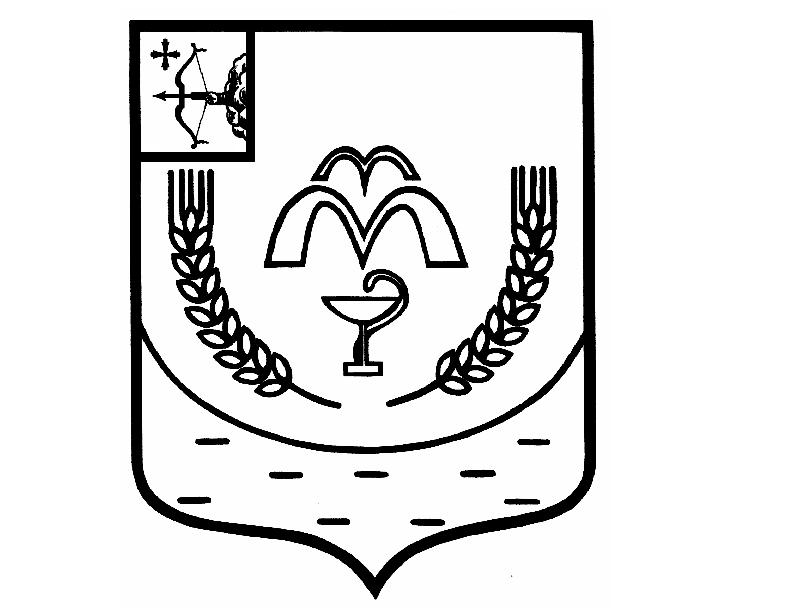 КУМЕНСКАЯ РАЙОННАЯ ДУМАШЕСТОГО СОЗЫВАот 20.12.2022 № 14/83 пгт КумёныО внесении изменений в решение Куменской районной Думы от 21.12.2021 № 5/23       На основании статьи 23 Устава муниципального образования Куменский муниципальный район Кировской области районная Дума РЕШИЛА:Внести в решение Куменской районной Думы от 21.12.2021 № 5/23 «О бюджете муниципального образования Куменский муниципальный район Кировской области на 2022 год и плановый период 2023 и 2024 годов» следующие изменения:1. Утвердить основные характеристики бюджета муниципального образования Куменский муниципальный район Кировской области на 2022 год и на плановый период 2023 и 2024 годов согласно приложению 1 в новой редакции к настоящему Решению.2. Утвердить в пределах общего объема доходов районного бюджета, установленного настоящим Решением, объемы поступления налоговых и неналоговых доходов общей суммой и по статьям классификации доходов бюджетов, а также объемы безвозмездных поступлений по подстатьям классификации доходов бюджетов на 2022 год согласно приложению 2 в новой редакции к настоящему Решению.3. Утвердить в пределах общего объема расходов бюджета муниципального района, установленного настоящим Решением:1) распределение бюджетных ассигнований по разделам и подразделам классификации расходов бюджетов на 2022 год согласно приложению 5 в новой редакции к настоящему Решению;2) распределение бюджетных ассигнований по целевым статьям (муниципальным программам Куменского района и непрограммным направлениям деятельности), группам видов расходов классификации расходов бюджетов на 2022 год согласно приложению 7 в новой редакции к настоящему Решению;3) ведомственную структуру расходов бюджета муниципального района на 2022 год согласно приложению 9 в новой редакции к настоящему Решению;4) размер резервного фонда администрации района:на 2022 год в сумме 0,0 тыс. рублей.4. Утвердить перечень публичных нормативных обязательств, подлежащих исполнению за счет средств бюджета муниципального района с указанием бюджетных ассигнований по ним, а также общий объем бюджетных ассигнований, направляемых на их исполнение на 2022 год согласно приложению 11 в новой редакции к настоящему Решению.5. Утвердить источники финансирования дефицита районного бюджета на 2022 год согласно приложению 14 в новой редакции к настоящему Решению.6. Настоящее решение вступает в силу в соответствии с действующим законодательством.Председатель Куменской районной Думы    А.А. МашковцеваГлава Куменского района      И.Н. ШемпелевПояснительная запискао внесении изменений в решение Куменской районной Думы от 21.12.2021 № 5/23«О бюджете муниципального образования Куменский муниципальный район Кировской области на 2022 год и плановый период 2023 и 2024 годов».(на Куменскую районную Думу 20.12.2022 г.)ДОХОДЫДоходы в бюджет муниципального района в целом увеличены на 8 451,2 тыс. рублей.По безвозмездным поступлениям увеличение плана в сумме 501,7 тыс. рублей:-уменьшены субсидии в сумме 314,7 тыс. рублей, в том числе по администратору доходов управление образования; - уменьшены субвенции в сумме 154,2 тыс. рублей, в том числе по администратору доходов администрация района на 266,0 тыс. рублей, по администратору доходов управление образования увеличение на 111,8 тыс. рублей;- увеличены межбюджетные трансферты в сумме 970,6 тыс. рублей, в том числе по администратору доходов управление образования 229,8 тыс. рублей, по финансовому управлению 740,8 тыс. рублей.По собственным доходам план увеличен в сумме 7 949,5 тыс. рублей:- увеличен план по налогу на доходы физических лиц в сумме 3 290,4 тыс. рублей, в связи с планируемым поступлением свыше плановых показателей по администратору доходов налоговая служба;- увеличен план по налогу, взимаемому в связи с применением упрощенной системы налогообложения в сумме 4 300,0 тыс. рублей, в связи с поступлением свыше плановых показателей по администратору доходов налоговая служба;- уменьшен план по единому сельскохозяйственному налогу в сумме 10,0 тыс. рублей, в связи с ожидаемым невыполнением плановых показателей по администратору доходов налоговая служба;- увеличен план по налогу, взимаемому в связи с применением патентной системы налогообложения в сумме 100,0 тыс. рублей, в связи с поступлением свыше плановых показателей по администратору доходов налоговая служба;- увеличен план по налогу на имущество организаций в сумме 200,0 тыс. рублей, в связи с поступлением свыше плановых показателей по администратору доходов налоговая служба;- увеличен план по плате за негативное воздействие на окружающую среду в сумме 500,0 тыс. рублей, в связи с фактическим поступлением по администратору доходов Управление Росприроднадзора по Кировской области;- уменьшен план по доходам от реализации муниципального имущества в сумме 83,1 тыс. рублей, в связи с ожидаемым невыполнением плановых показателей по администратору доходов администрация района; - увеличен план по доходам от арендной платы за земельные участки в сумме 347,0 тыс. рублей, в связи с ожидаемым поступлением по администратору доходов администрация района; - уменьшен план по доходам от прочих поступлений от использования имущества (найм помещений) в сумме 12,0 тыс. рублей, в связи с ожидаемым невыполнением плановых показателей по администратору доходов администрация района;- уменьшен план по доходам от эксплуатации имущества муниципальных районов в сумме 146,8 тыс. рублей, в связи с ожидаемым невыполнением плановых показателей по администратору доходов администрация района; - уменьшен план по платным услугам в сумме 536,0 тыс. рублей, в связи с ожидаемым невыполнением плановых показателей, в том числе по администратору доходов управление образования 500,0 тыс. рублей, по администрации района 36,0 тыс. рублей.РАСХОДЫВ соответствии с законопроектом Кировской области № 153-7 от 05.12.2022 года внесены изменения по безвозмездным поступлениям из областного бюджета, в общей сумме сокращены на 239,1 тыс. рублей, в том числе:Сокращены расходы по начислению и выплате компенсации за работу по подготовке и проведению государственной итоговой аттестации по образовательным программам основного общего и среднего общего образования педагогическим работникам муниципальных образовательных организаций, участвующим в проведении указанной государственной итоговой аттестации на 2,2 тыс. рублей;Сокращены расходы по обеспечению прав на жилое помещение в соответствии с Законом Кировской области «О социальной поддержке детей-сирот и детей, оставшихся без попечения родителей, лиц из числа детей-сирот и детей, оставшихся без попечения родителей, детей, попавших в сложную жизненную ситуацию» на 266,0 тыс. рублей;Увеличены расходы на реализацию прав на получение общедоступного и бесплатного дошкольного, начального общего, основного общего, среднего общего и дополнительного образования детей в муниципальных общеобразовательных организациях на 114,0 тыс. рублей;Сокращены расходы на софинансирование расходов, возникающих при реализации регионального проекта, направленного на реализацию мероприятий по модернизации школьных систем образования в рамках государственной программы Российской Федерации «Развитие образования» на 418,2 тыс. рублей;Увеличены расходы на организацию бесплатного горячего питания обучающихся, получающих начальное общее образование в муниципальных образовательных организациях на 22,6 тыс. рублей;Увеличены расходы в целях софинансирования расходных обязательств муниципальных образований Кировской области по финансовому обеспечению мероприятий по обеспечению деятельности советников директора по воспитанию и взаимодействию с детскими общественными объединениями в муниципальных общеобразовательных организациях на 80,9 тыс. рублей;Увеличены расходы на организацию питания в муниципальных образовательных организациях, реализующих образовательную программу дошкольного образования на 211,7 тыс. рублей;Увеличены расходы на приобретение новогодних подарков обучающимся, получающим начальное общее образование в муниципальных общеобразовательных организациях Кировской области на 89,1 тыс. рублей;Сокращены расходы на ежемесячное денежное вознаграждение за классное руководство педагогическим работникам муниципальных общеобразовательных организаций на 71,0 тыс. рублей.С учетом предложений главных распорядителей бюджетных средств внесены изменения в следующие программы:	По управлению образованияадминистрации Куменского районауточнены целевые статьи и виды расходов в рамках МП «Развитие образования Куменского района».По Куменской районной Думе сокращены расходы по МП «Развитие муниципального управления Куменского района» в сумме 65,8 тыс. рублей (экономия по прочим расходам, социальным выплатам).Расходы перенесены на содержание председателя контрольно-счетной комиссии.По финансовому управлению администрации Куменского района сокращены расходы по следующим МП:- «Управление муниципальными финансами и регулирование межбюджетных отношений» на 80,5 тыс. рублей (экономия по прочим расходам);- «Развитие муниципального управления Куменского района» на 19,9 тыс. рублей (экономия средств по курсам повышения квалификации);- «Обеспечение безопасности жизнедеятельности населения Куменского района» на 239,6 тыс. рублей (невостребованность средств резервного фонда администрации Куменского района).	По администрации Куменского районав связи с экономией средствсокращены расходы по следующим МП:- «Развитие физической культуры и спорта в Куменском районе» на 6,8 тыс. рублей (прочие расходы);- «Развитие транспортной системы Куменского района» на 20,8 тыс. рублей (возмещение за льготный проезд детей мобилизованных граждан, софинансирование к областной субсидии);- «Охрана окружающей среды в Куменском районе» на 420,6 тыс. рублей (отстрел волков, ликвидация свалок);- «Управление муниципальным имуществом Куменского района» на 264,5 тыс. рублей (в том числе сокращение на 381,8 тыс. рублей - межевание земельных участков, паспортизация, оплата НДС с покупки здания, увеличение на 117,3 тыс. рублей - услуги по проведению испытания газопроводов, техобслуживание, ремонт газопроводов);- «Модернизация и реформирование жилищно-коммунального хозяйства Куменского района» на 301,3 тыс. рублей (прокладка и ремонт водопроводных сетей, корректировка схем водоснабжения).За счет чего увеличены расходы по следующим МП:- «Развитие культуры Куменского района» на 205,8 тыс. рублей (выплата заработной платы и начислений, системный блок);- «Поддержка деятельности социально ориентированных некоммерческих организаций и развитие активности населения в куменском районе» на 13,2 тыс. рублей (приобретение новогодних подарков);- «Обеспечение безопасности жизнедеятельности населения Куменского района» на 47,9 тыс. рублей (выплата заработной платы и начислений);- «Развитие муниципального управления Куменского района» увеличены расходы на 727,1 тыс. рублей (выплата заработной платы и начислений).Увеличение расходов на 20,0 тыс. рублей по непрограммным направлениям деятельности (возмещение морального вреда по исполнительному листу).За счет увеличения доходов на8 690,3 тыс. рублей и сокращения расходов районного бюджета на 340,0 тыс. рублей увеличен профицит бюджета.	Всего расходы на 2022 год сокращены на 579,1 тыс. рублей и составят 513 149,8 тыс. рублей.	Доходы бюджета увеличены на 8 451,2тыс. рублей и составят524 725,4тыс. рублей.	Профицитбюджетасоставит11 575,6тыс. рублей. Заместитель главы администрации района,начальник финансового управления                                      О.В. МедведковаЧеботарь Р.С. 2-14-75Ходырева С.Т. 2-12-55Приложение № 1к решению Куменскойрайонной Думы от 20.12.2022 № 14/83Основные характеристики
бюджета муниципального образования Куменский муниципальный район на 2022 год и на плановый период 2023 и 2024 годовПриложение № 1к решению Куменскойрайонной Думы от 20.12.2022 № 14/83Основные характеристики
бюджета муниципального образования Куменский муниципальный район на 2022 год и на плановый период 2023 и 2024 годовПриложение № 1к решению Куменскойрайонной Думы от 20.12.2022 № 14/83Основные характеристики
бюджета муниципального образования Куменский муниципальный район на 2022 год и на плановый период 2023 и 2024 годовПриложение № 1к решению Куменскойрайонной Думы от 20.12.2022 № 14/83Основные характеристики
бюджета муниципального образования Куменский муниципальный район на 2022 год и на плановый период 2023 и 2024 годовПриложение № 1к решению Куменскойрайонной Думы от 20.12.2022 № 14/83Основные характеристики
бюджета муниципального образования Куменский муниципальный район на 2022 год и на плановый период 2023 и 2024 годов  №  п/пНаименование 
основных характеристикСумма (тыс. рублей)Сумма (тыс. рублей)Сумма (тыс. рублей)  №  п/пНаименование 
основных характеристик2022 год2023 год2024 год1Общий объем доходов районного бюджета524 725,40587 522,70379 579,302Общий объем расходов районного бюджета513 149,80596 122,70388 379,303Дефицит (профицит) районного бюджета11 575,60-8 600,00-8 800,00Приложение №  2Приложение №  2Приложение №  2к решению Куменской к решению Куменской к решению Куменской районной Думы       районной Думы       районной Думы       от 20.12.2022 № 14/83от 20.12.2022 № 14/83от 20.12.2022 № 14/83ОбъемыОбъемыОбъемыпоступления налоговых и неналоговых доходов общей суммой и по поступления налоговых и неналоговых доходов общей суммой и по поступления налоговых и неналоговых доходов общей суммой и по статьям классификации доходов бюджетов, а также объемы безвозмездных поступлений по подстатьямстатьям классификации доходов бюджетов, а также объемы безвозмездных поступлений по подстатьямстатьям классификации доходов бюджетов, а также объемы безвозмездных поступлений по подстатьямклассификации доходов бюджетов   на 2022 годклассификации доходов бюджетов   на 2022 годклассификации доходов бюджетов   на 2022 годКод бюджетной классификацииНаименование доходаСумма              (тыс. рублей)000 1 00 00000 00 0000 000НАЛОГОВЫЕ И НЕНАЛОГОВЫЕ ДОХОДЫ139 376,3 000 1 01 00000 00 0000 000НАЛОГИ НА ПРИБЫЛЬ, ДОХОДЫ60 393,8 000 1 01 02000 01 0000 110Налог на доходы физических лиц60 393,8 182 1 01 02010 01 0000 110Налог на доходы физических лиц с доходов, источником которых является налоговый агент, за исключением доходов, в отношении которых исчисление и уплата налога осуществляются в соответствии со статьями 227, 227.1 и 228 Налогового кодекса Российской Федерации59 818,8 182 1 01 02020 01 0000 110Налог на доходы физических лиц с доходов, полученных от осуществления деятельности физическими лицами, зарегистрированными в качестве индивидуальных предпринимателей, нотариусов, занимающихся частной практикой, адвокатов, учредивших адвокатские кабинеты и других лиц, занимающихся частной практикой в соответствии со статьей 227 Налогового кодекса Российской Федерации380,0 182 1 01 02030 01 0000 110Налог на доходы физических лиц с доходов, полученных физическими лицами в соответствии со статьей 228 Налогового Кодекса Российской Федерации195,0 000 1 03 00000 00 0000 000НАЛОГИ НА ТОВАРЫ (РАБОТЫ, УСЛУГИ), РЕАЛИЗУЕМЫЕ НА ТЕРРИТОРИИ РОССИЙСКОЙ ФЕДЕРАЦИИ3 730,1 100 1 03 02230 01 0000 110Доходы от уплаты акцизов на дизельное топливо, зачисляемые в консолидированные бюджеты субъектов Российской Федерации1 686,5 100 1 03 02240 01 0000 110Доходы от уплаты акцизов на моторные масла для дизельных и (или) карбюраторных (инжекторных) двигателей, зачисляемые в консолидированные бюджеты субъектов Российской Федерации9,3 100 1 03 02250 01 0000 110Доходы от уплаты акцизов на автомобильный бензин, производимый на территории Российской Федерации, зачисляемые в консолидированные бюджеты субъектов Российской Федерации2 245,7 100 1 03 02260 01 0000 110Доходы от уплаты акцизов на прямогонный бензин, производимый на территории Российской Федерации, зачисляемые в консолидированные бюджеты субъектов Российской Федерации-211,4 000 1 05 00000 00 0000 000НАЛОГИ НА СОВОКУПНЫЙ ДОХОД36 533,2 000 1 05 01000 00 0000 110Налог, взимаемый в связи с применением упрощенной системы налогообложения34 784,3 182 1 05 01011 01 0000 110Налог, взимаемый с налогоплательщиков, выбравших в качестве объекта  налогообложения доходы15 930,0 182 1 05 01021 01 0000 110Налог, взимаемый с налогоплательщиков, выбравших в качестве объекта  налогообложения доходы, уменьшенные на величину расходов18 854,3 000 1 05 03000 01 0000 110Единый сельскохозяйственный налог0,0 182 1 05 03010 01 0000 110Единый сельскохозяйственный налог0,0 000 1 05 04000 00 0000 000Налог взимаемый в связи с применением патентой системой налогообложения1 748,9 182 1 05 04020 02 0000 110Налог, взимаемый в связи с применением патентной системы налогообложения, зачисляемый в бюджеты муниципальных районов 1 748,9 000 1 06 00000 00 0000 000НАЛОГИ НА ИМУЩЕСТВО10 600,4 000 1 06 02000 02 0000 110Налог на имущество организаций10 600,4 182 1 06 02010 02 0000 110Налог на имущество организаций по имуществу, не входящему в Единую систему газоснабжения10 600,4 000 1 08 00000 00 0000 000ГОСУДАРСТВЕННАЯ ПОШЛИНА1 885,0 000 1 08 03000 01 0000 110Государственная пошлина по делам, рассматриваемым в судах общей юрисдикции, мировыми судьями1 885,0 182 1 08 03010 01 0000 110Государственная пошлина по делам, рассматриваемым в судах общей юрисдикции, мировыми судьями (за исключением Верховного Суда Российской Федерации)1 885,0 000 1 11 00000 00 0000 000ДОХОДЫ ОТ ИСПОЛЬЗОВАНИЯ ИМУЩЕСТВА, НАХОДЯЩЕГОСЯ В ГОСУДАРСТВЕННОЙ И МУНИЦИПАЛЬНОЙ СОБСТВЕННОСТИ6 222,0 000 1 11 01000 00 0000 120Доходы в виде прибыли, приходящейся на доли в уставных (складочных) капиталах хозяйственных товариществ и обществ, или дивидендов по акциям, принадлежащим Российской Федерации, субъектам Российской Федерации или муниципальным образованиям910,7 936 1 11 01050 05 0000 120Доходы в виде прибыли, приходящейся на доли в уставных (складочных) капиталах хозяйственных товариществ и обществ, или дивидендов по акциям, принадлежащим муниципальным районам910,7 000 1 11 05000 00 0000 120Доходы, получаемые в виде арендной либо иной платы за передачу в возмездное пользование государственного и муниципального имущества (за исключением имущества бюджетных и автономных учреждений, а также имущества государственных и муниципальных унитарных предприятий, в том числе казенных)5 233,3 000 1 11 05010 00 0000 120Доходы, получаемые в виде арендной платы за земельные участки, государственная собственность на которые не разграничена, а также средства от продажи права на заключение договоров аренды указанных земельных участков4 080,0 000 1 11 05013 05 0000 120Доходы, получаемые в виде арендной платы за земельные участки, государственная собственность на которые не разграничена и которые  расположены  в границах поселений, а также средства от продажи права на заключение договоров аренды указанных земельных участков2 705,0 936 1 11 05013 05 0000 120Доходы, получаемые в виде арендной платы за земельные участки, государственная собственность на которые не разграничена и которые  расположены  в границах поселений, а также средства от продажи права на заключение договоров аренды указанных земельных участков2 705,0 000 1 11 05013 13 0000 120Доходы, получаемые в виде арендной платы за земельные участки, государственная собственность на которые не разграничена и которые  расположены  в границах поселений, а также средства от продажи права на заключение договоров аренды указанных земельных участков1 375,0 980 1 11 05013 10 0000 120Доходы, получаемые в виде арендной платы за земельные участки, государственная собственность на которые не разграничена и которые  расположены  в границах поселений, а также средства от продажи права на заключение договоров аренды указанных земельных участков625,0 981 1 11 05013 10 0000 120Доходы, получаемые в виде арендной платы за земельные участки, государственная собственность на которые не разграничена и которые  расположены  в границах поселений, а также средства от продажи права на заключение договоров аренды указанных земельных участков750,0 000 1 11 05030 00 0000 120Доходы от сдачи в аренду имущества, находящегося в оперативном управлении органов государственной власти, органов местного самоуправления, государственных внебюджетных фондов и созданных ими учреждений (за исключением имущества бюджетных и автономных учреждений)1 153,3 936 1 11 05035 05 0000 120Доходы от сдачи в аренду имущества, находящегося в оперативном управлении органов управления муниципальных районов и созданных ими учреждений (за исключением имущества муниципальных бюджетных и автономных учреждений)1 153,3 000 1 11 09000 00 0000 120Прочие доходы от использования имущества и прав, находящихся в государственной и муниципальной собственности (за исключением имущества бюджетных и автономных учреждений, а также имущества государственных и муниципальных унитарных предприятий, в том числе казенных)78,0 000 1 11 09040 00 0000 120Прочие поступления от использования имущества, находящегося в государственной и муниципальной собственности (за исключением имущества бюджетных и автономных учреждений, а также имущества государственных и муниципальных унитарных предприятий, в том числе казенных)78,0 936 1 11 09045 05 0000 120Прочие поступления от использования имущества, находящегося в собственности муниципальных районов (за исключением имущества муниципальных бюджетных и автономных учреждений, а также имущества муниципальных унитарных предприятий, в том числе казенных)78,0 000 1 12 00000 00 0000 000ПЛАТЕЖИ ПРИ ПОЛЬЗОВАНИИ ПРИРОДНЫМИ РЕСУРСАМИ2 601,5 048 1 12 01010 01 6000 120Плата за выбросы загрязняющих веществ в атмосферный воздух стационарными объектами 262,0 048 1 12 01030 01 6000 120Плата за  выбросы загрязняющих веществ в водные объекты1 525,3 048 1 12 01041 01 6000 120Плата за  размещение отходов производства2,9 048 1 12 01042 01 6000 120Плата за размещение твердых коммунальных отходов 811,3 000 1 13 00000 00 0000 000ДОХОДЫ ОТ ОКАЗАНИЯ ПЛАТНЫХ УСЛУГ (РАБОТ) И КОМПЕНСАЦИИ ЗАТРАТ ГОСУДАРСТВА13 198,5 000 1 13 01990 00 0000 130Прочие доходы от оказания платных услуг (работ)12 213,9 000 1 13 01990 00 0000 000Прочие доходы от оказания  платных услуг (работ) получателями средств бюджетов муниципальных районов  12 213,9 903 1 13 01995 05 0000 130Прочие доходы от оказания  платных услуг (работ) получателями средств бюджетов муниципальных районов  12 154,9 936 1 13 01995 05 0000 130Прочие доходы от оказания  платных услуг (работ) получателями средств бюджетов муниципальных районов  59,0 000 1 13 02060 00 0000 130Доходы, поступающие в порядке  возмещения расходов, понесенных в связи с эксплуатацией имущества784,8 000 1 13 02065 05 0000 130Доходы, поступающие в порядке  возмещения расходов, понесенных в связи с эксплуатацией имущества муниципальных районов784,8 903 1 13 02065 05 0000 130Доходы, поступающие в порядке  возмещения расходов, понесенных в связи с эксплуатацией имущества муниципальных районов221,6 936 1 13 02065 05 0000 130Доходы, поступающие в порядке  возмещения расходов, понесенных в связи с эксплуатацией имущества муниципальных районов563,2 000 1 13 02990 00 0000 130Прочие доходы от компенсации затрат бюджетов муниципальных районов199,8 903 1 13 02995 05 0000 130Прочие доходы от компенсации затрат бюджетов муниципальных районов183,0 936 1 13 02995 05 0000 130Прочие доходы от компенсации затрат бюджетов муниципальных районов16,8 000 1 14 00000 00 0000 000ДОХОДЫ ОТ ПРОДАЖИ МАТЕРИАЛЬНЫХ И НЕМАТЕРИАЛЬНЫХ АКТИВОВ2 799,4 000 1 14 02000 00 0000 410Доходы от реализации имущества, находящегося в государственной и муниципальной собственности (за исключением имущества бюджетных и автономных учреждений, а также имущества государственных и муниципальных унитарных предприятий, в том числе казенных)1 616,9 000 1 14 02053 05 0000 410Доходы от реализации иного имущества, находящегося в собственности муниципальных районов (за исключением имущества муниципальных бюджетных и автономных учреждений, а также имущества муниципальных унитарных предприятий, в том числе казенных) в части реализации основных средств по указанному имуществу1 616,9 936 1 14 02053 05 0000 410Доходы от реализации иного имущества, находящегося в собственности муниципальных районов (за исключением имущества муниципальных бюджетных и автономных учреждений, а также имущества муниципальных унитарных предприятий, в том числе казенных) в части реализации основных средств по указанному имуществу1 616,9 000 1 14 06000 00 0000 430Доходы от продажи земельных участков, находящихся в государственной и муниципальной собственности (за исключением земельных участков бюджетных и автономных учреждений)1 182,5 000 1 14 06010 00 0000 430Доходы от продажи земельных участков, государственная собственность на которые не разграничена1 182,5 936 1 14 06013 05 0000 430Доходы от продажи земельных участков, государственная собственность на которые не разграничена и которые расположены в границах сельских поселений949,8 980 1 14 06013 13 0000 430Доходы от продажи земельных участков, государственная собственность на которые не разграничена и которые расположены в границах городских поселений231,0 981 1 14 06013 13 0000 430Доходы от продажи земельных участков, государственная собственность на которые не разграничена и которые расположены в границах городских поселений1,7 000 1 16 00000 00 0000 000ШТРАФЫ, САНКЦИИ, ВОЗМЕЩЕНИЕ УЩЕРБА382,4 000 1 16 01000 01 0000 140Административные штрафы, установленные Кодексом Российской Федерации об административных правонарушениях370,4 836 1 16 01053 01 9000 140Административные штрафы, установленные главой 5 Кодекса Российской Федерации об административных правонарушениях, за административные правонарушения, посягающие на права граждан, налагаемые мировыми судьями, комиссиями по делам несовершеннолетних и защите их прав4,1 738 1 16 01063 01 0000 140Административные штрафы, установленные главой 6 Кодекса Российской Федерации об административных правонарушениях, за административные правонарушения, посягающие на здоровье, санитарно-эпидемиологическое благополучие населения и общественную нравственность, налагаемые мировыми судьями, комиссиями по делам несовершеннолетних и защите их прав295,8 836 1 16 01063 01 9000 140Административные штрафы, установленные главой 6 КоАП РФ, за административные правонарушения, посягающие на здоровье, санэпидемологическое благополучие населения и общественную нравственность27,8 836 1 16 01073 01 9000 140Административные штрафы, установленные главой 7 Кодекса Российской Федерации об административных правонарушениях, за административные правонарушения в области охраны собственности, налагаемые мировыми судьями, комиссиями по делам несовершеннолетних и защите их прав0,4 836 1 16 01123 01 9000 140Административные штрафы, установленные главой 12 Кодекса Российской Федерации об административных правонарушениях, за административные правонарушения в области дорожного движения, налагаемые мировыми судьями, комиссиями по делам несовершеннолетних и защите их прав26,5 836 1 16 01203 01 9000 140Административные штрафы, установленные главой 20 Кодекса Российской Федерации об административных правонарушениях, за административные правонарушения, посягающие на общественный порядок и общественную безопасность, налагаемые мировыми судьями, комиссиями15,8 000 1 16 10000 00 0000 140Платежи в целях возмещения причиненного ущерба (убытков)12,0 936 1 16 10032 05 9000 140Прочее возмещение ущерба, причиненного муниципальному имуществу муниципального района (за исключением имущества, закрепленного за муниципальными бюджетными (автономными) учреждениями, унитарными предприятиями)10,0 182 1 16 10129 01 0000 140Доходы от денежных взысканий (штрафов), поступающие в счет погашения задолженности, образовавшейся до 1 января 2020 года, подлежащие зачислению в федеральный бюджет и бюджет муниципального образования по нормативам, действующим до 1 января 2020 года2,0 000 1 17 00000 00 0000 000ПРОЧИЕ НЕНАЛОГОВЫЕ ДОХОДЫ1 030,0 000 1 17  1500 00 0000 000ИНИЦИАТИВНЫЕ ПЛАТЕЖИ1 030,0 936 1 17 15030 05 0000 150Инициативные платежи, зачисляемые в бюджеты муниципальных районов1 030,0 000 2 00 00000 00 0000 000БЕЗВОЗМЕЗДНЫЕ ПОСТУПЛЕНИЯ385 349,1 000 2 02 00000 00 0000 000БЕЗВОЗМЕЗДНЫЕ ПОСТУПЛЕНИЯ ОТ ДРУГИХ БЮДЖЕТОВ БЮДЖЕТНОЙ СИСТЕМЫ РФ385 349,1 000 2 02 10000 00 0000 150Дотации бюджетам бюджетной системы Российской Федерации55 452,0 000 2 02 15001 00 0000 150Дотации  на  выравнивание  бюджетной  обеспеченности55 452,0 912 2 02 15001 05 0000 150Дотации  бюджетам  муниципальных  районов  на  выравнивание  бюджетной  обеспеченности55 452,0 000 2 02 20000 00 0000 150Субсидии бюджетам бюджетной системы Российской Федерации (межбюджетные субсидии)135 363,8 000 2 02 20216 00 0000 150Субсидии бюджетам на осуществление дорожной деятельности в отношении автомобильных дорог  общего пользования, а также капитального ремонта и ремонта дворовых территорий многоквартирных домов, проездов к дворовым территориям многоквартирных домов населенных пунктов17 930,6 912 2 02 20216 05 0000 150Субсидии бюджетам муниципальных районов на осуществление дорожной деятельности в отношении автомобильных дорог  общего пользования, а также капитального ремонта и ремонта дворовых территорий многоквартирных домов, проездов к дворовым территориям многоквартирных домов населенных пунктов0,0 936 2 02 20216 05 0000 150Субсидии бюджетам муниципальных районов на осуществление дорожной деятельности в отношении автомобильных дорог  общего пользования, а также капитального ремонта и ремонта дворовых территорий многоквартирных домов, проездов к дворовым территориям многоквартирных домов населенных пунктов17 930,6 000 2 02 25179 00 0000 150Субсидии бюджетам  на проведение мероприятий по обеспечению деятельности советников директора по воспитанию и взаимодействию с детскими общественными объединениями в общеобразовательных организациях80,9 903 2 02 25179 05 0000 150Субсидии бюджетам муниципальных районов на проведение мероприятий по обеспечению деятельности советников директора по воспитанию и взаимодействию с детскими общественными объединениями в общеобразовательных организациях80,9 000 2 02 25304 00 0000 150Субсидии  на организацию бесплатного горячего питания обучающихся, получающих начальное общее образование в государственных и муниципальных образовательных организациях2 923,0 903 2 02 25304 05 0000 150Субсидии бюджетам муниципальных районов на организацию бесплатного горячего питания обучающихся, получающих начальное общее образование в государственных и муниципальных образовательных организациях2 923,0 000 2 02 25519 00 0000 150Субсидия бюджетам  поддержку отрасли культуры200,0 912 2 02 25519 05 0000 150Субсидия бюджетам муниципальных районов на поддержку отрасли культуры0,0 936 2 02 25519 05 0000 150Субсидия бюджетам муниципальных районов на поддержку отрасли культуры200,0 000 2 02 25750 00 0000 150Субсидия бюджетам на реализацию мероприятий по модернизации школьных систем образования38 013,4 903 2 02 25750 05 0000 150Субсидия бюджетам муниципальных районов на реализацию мероприятий по модернизации школьных систем образования38 013,4 000 2 02 29999 00 0000 150Прочие субсидии76 215,9 903 2 02 29999 05 0000 150Прочие субсидии бюджетам муниципальных районов696,0 912 2 02 29999 05 0000 150Прочие субсидии бюджетам муниципальных районов70 836,1 936 2 02 29999 05 0000 150Прочие субсидии бюджетам муниципальных районов4 683,8 000 2 02 30000 00 0000 150Субвенции  бюджетам субъектов Российской Федерации и муниципальных образований133 365,0 000 2 02 30024 00 0000 150Субвенции местным бюджетам  на выполнение передаваемых полномочий субъектов Российской Федерации16 273,1 903 2 02 30024 05 0000 150Субвенции бюджетам  муниципальных районов на выполнение передаваемых полномочий субъектов Российской Федерации37,1 912 2 02 30024 05 0000 150Субвенции бюджетам  муниципальных районов на выполнение передаваемых полномочий субъектов Российской Федерации12 416,0 936 2 02 30024 05 0000 150Субвенции бюджетам  муниципальных районов на выполнение передаваемых полномочий субъектов Российской Федерации3 820,0 000 2 02 30027 00 0000 150Субвенции бюджетам муниципальных образований на содержание ребенка в семье опекуна и приемной семье, а также вознаграждение, причитающееся приемному родителю6 294,7 903 2 02 30027 05 0000 150Субвенции бюджетам  муниципальных  районов на содержание ребенка  в семье опекуна и приемной семье, а также  вознаграждение, причитающееся  приемному родителю6 294,7 000 2 02 30029 00 0000 150Субвенции бюджетам муниципальных образований на компенсацию части родительской платы за содержание ребенка в государственных и муниципальных образовательных учреждениях, реализующих основную общеобразовательную программу дошкольного образования890,8 903 2 02 30029 05 0000 150Субвенции бюджетам  муниципальных  районов на  компенсацию части родительской платы за содержание ребенка в муниципальных образовательных учреждениях, реализующих основную общеобразовательную программу дошкольного образования890,8 000 2 02 35082 00 0000 150Субвенции бюджетам муниципальных образований на предоставление жилых помещений детям-сиротам и детям, оставшимся без попечения родителей, лицам из их числа по договорам найма специализированных жилых помещений1 152,2 936 2 02 35082 05 0000 150Субвенции бюджетам муниципальных районов на предоставление жилых помещений детям-сиротам и детям, оставшимся без попечения родителей, лицам из их числа по договорам найма специализированных жилых помещений1 152,2 000 2 02 35120 00 0000 150Субвенции бюджетам на осуществление полномочий по составлению (изменению) списков кандидатов в присяжные заседатели федеральных судов общей юрисдикции в Российской Федерации39,0 936 2 02 35120 05 0000 150Субвенции бюджетам муниципальных районов на осуществление полномочий по составлению (изменению) списков кандидатов в присяжные заседатели федеральных судов общей юрисдикции в Российской Федерации39,0 000 2 02 39999 00 0000 150Прочие субвенции 108 715,2 903 2 02 39999 05 0000 150Прочие субвенции бюджетам муниципальных районов106 948,7 936 2 02 39999 05 0000 150Прочие субвенции бюджетам муниципальных районов1 766,5 000 2 02 40000 00 0000 150Иные межбюджетные трансферты61 168,3 000 2 02 45303 00 0000 150Межбюджетные трансферты  на ежемесячное денежное вознаграждение за классное руководство педагогическим работникам государственных и муниципальных общеобразовательных организаций5 771,4 903 2 02 45303 05 0000 150Межбюджетные трансферты бюджетам муниципальных районов на ежемесячное денежное вознаграждение за классное руководство педагогическим работникам государственных и муниципальных общеобразовательных организаций5 771,4 000 2 02 49999 00 0000 150Прочие межбюджетные трансферты, передаваемые бюджетам55 396,9 903 2 02 49999 05 0000 150Прочие межбюджетные трансферты, передаваемые бюджетам муниципальных районов670,9 912 2 02 49999 05 0000 150Прочие межбюджетные трансферты, передаваемые бюджетам муниципальных районов740,8 936 2 02 49999 05 0000 150Прочие межбюджетные трансферты, передаваемые бюджетам муниципальных районов53 985,2 000 2 07 00000 00 0000 150ПРОЧИЕ БЕЗВОЗМЕЗДНЫЕ ПОСТУПЛНЕНИЯ0,0 000 2 07 05000 05 0000 150Прочие безвозмездные поступления в бюджеты муниципальных районов0,0 936 2 07 05010 05 0000 150Безвозмездные поступления от физических и юридических лиц на финансовое обеспечение дорожной деятельности, в том числе добровольных пожертвований, в отношении автомобильных дорог общего пользования местного значения муниципальных районовВСЕГО ДОХОДОВ524 725,4 Приложение № 5Приложение № 5Приложение № 5Приложение № 5к решению Куменскойк решению Куменскойк решению Куменскойк решению Куменскойрайонной Думырайонной Думырайонной Думырайонной Думыот 20.12.2022 № 14/83от 20.12.2022 № 14/83от 20.12.2022 № 14/83от 20.12.2022 № 14/83РаспределениеРаспределениеРаспределениеРаспределениебюджетных ассигнований по разделам и подразделам классификации расходов бюджетов на 2022 годбюджетных ассигнований по разделам и подразделам классификации расходов бюджетов на 2022 годбюджетных ассигнований по разделам и подразделам классификации расходов бюджетов на 2022 годбюджетных ассигнований по разделам и подразделам классификации расходов бюджетов на 2022 годНаименование расходаРаз-делПод-раз-делСумма               (тыс. рублей)1234Всего расходов0000513 149,8Общегосударственные вопросы010048 768,9Функционирование высшего должностного лица субъекта Российской Федерации и муниципального образования01021 637,5Функционирование законодательных (представительных) органов государственной власти и представительных органов муниципальных образований0103424,0Функционирование Правительства Российской Федерации, высших исполнительных органов государственной власти субъектов Российской Федерации, местных администраций010430 212,9Судебная система010539,0Обеспечение деятельности финансовых, налоговых и таможенных органов и органов финансового (финансово-бюджетного) надзора0106927,0Резервные фонды01110,0Другие общегосударственные вопросы011315 528,5Национальная безопасность и правоохранительная деятельность03001 427,0Защита населения и территории от чрезвычайных ситуаций природного и техногенного характера, пожарная безопасность03101 422,3Другие вопросы в области национальной безопасности и правоохранительной деятельности03144,7Национальная экономика040083 231,9Сельское хозяйство и рыболовство04051 810,8Транспорт04082 467,3Дорожное хозяйство (дорожные фонды)040978 940,3Другие вопросы в области национальной экономики041213,5Жилищно-коммунальное хозяйство05002 146,6Жилищное хозяйство0501209,9Коммунальное хозяйство05021 936,7Охрана окружающей среды0600453,5Другие вопросы в области охраны окружающей среды0605453,5Образование0700289 289,5Дошкольное образование0701108 831,1Общее образование0702155 060,9Дополнительное образование детей070316 075,7Профессиональная подготовка, переподготовка и повышение квалификации070564,0Молодежная политика и оздоровление детей0707507,3Другие вопросы в области образования07098 750,5Культура, кинематография08009 429,5Культура08019 429,5Социальная политика100020 647,3Пенсионное обеспечение10012 493,4Социальное обеспечение населения10039 720,4Охрана семьи и детства10048 343,5Другие вопросы в области социальной политики100690,0Физическая культура и спорт110014 549,6Массовый спорт110252,9Спорт высших достижений110314 496,7Обслуживание государственного и муниципального долга13000,0Обслуживание государственного внутреннего и муниципального долга13010,0Межбюджетные трансферты общего характера бюджетам бюджетной системы Российской Федерации140043 206,0Дотации на выравнивание бюджетной обеспеченности субъектов Российской Федерации и муниципальных образований14017 240,2Прочие межбюджетные трансферты общего характера140335 965,8Приложение № 7Приложение № 7Приложение № 7к решению Куменскойк решению Куменскойк решению Куменскойк решению Куменскойк решению Куменскойрайонной Думырайонной Думырайонной Думыот 20.12.2022 № 14/83от 20.12.2022 № 14/83от 20.12.2022 № 14/83РаспределениеРаспределениеРаспределениеРаспределениеРаспределениебюджетных ассигнований по целевым статьям (муниципальным программам Куменского района и непрограммным направлениям деятельности), группам видов расходов классификации расходов бюджетов на 2022 годбюджетных ассигнований по целевым статьям (муниципальным программам Куменского района и непрограммным направлениям деятельности), группам видов расходов классификации расходов бюджетов на 2022 годбюджетных ассигнований по целевым статьям (муниципальным программам Куменского района и непрограммным направлениям деятельности), группам видов расходов классификации расходов бюджетов на 2022 годбюджетных ассигнований по целевым статьям (муниципальным программам Куменского района и непрограммным направлениям деятельности), группам видов расходов классификации расходов бюджетов на 2022 годбюджетных ассигнований по целевым статьям (муниципальным программам Куменского района и непрограммным направлениям деятельности), группам видов расходов классификации расходов бюджетов на 2022 годНаименование расходаЦелевая статья Вид расходаСумма      (тыс. рублей)Сумма      (тыс. рублей)12344Всего расходов0000000000000513 149,8513 149,8Муниципальная программа"Развитие образования Куменского района"0100000000000304 958,5304 958,5подпрограмма "Организация отдыха, оздоровления и занятости несовершеннолетних в дни школьных каникул в Куменском районе"0110000000000447,7447,7Мероприятия в установленной сфере деятельности0110004000000263,3263,3Мероприятия по оздоровлению детей и молодежи011000429000031,931,9Закупка товаров, работ и услуг для государственных (муниципальных) нужд011000429020031,931,9Предоставление субсидий бюджетным, автономным учреждениям и иным некоммерческим организациям01100042906000,00,0Мероприятия по оздоровлению детей за счет средств родителей0110004291000231,4231,4Закупка товаров, работ и услуг для государственных (муниципальных) нужд0110004291200231,4231,4Софинансирование расходных обязательств, возникающих при выполнении полномочий органов местного самоуправления по вопросам местного значения0110015000000184,4184,4Оплата стоимости питания детей в лагерях, организованных муниципальными учреждениями, осуществляющими организацию отдыха и оздоровления детей в каникулярное время, с дневным пребыванием0110015060000182,6182,6Закупка товаров, работ и услуг для государственных (муниципальных) нужд0110015060200147,5147,5Предоставление субсидий бюджетным, автономным учреждениям и иным некоммерческим организациям011001506060035,135,1Оплата стоимости питания детей в лагерях, организованных муниципальными учреждениями, осуществляющими организацию отдыха и оздоровления детей в каникулярное время, с дневным пребыванием, за счет средств районного бюджета01100S50600001,81,8Закупка товаров, работ и услуг для государственных (муниципальных) нужд01100S50602001,51,5Предоставление субсидий бюджетным, автономным учреждениям и иным некоммерческим организациям01100S50606000,30,3подпрограмма "Развитие системы образования Куменского района"0130000000000304 510,8304 510,8Финансовое обеспечение деятельности муниципальных образований0130002000000131 607,8131 607,8Организации, обеспечивающие деятельность учреждений образования01300020400008 681,18 681,1Расходы на выплаты персоналу в целях обеспечения выполнения функций государственными (муниципальными) органами, казенными учреждениями, органами управления государственными внебюджетными фондами01300020401007 471,77 471,7Закупка товаров, работ и услуг для государственных (муниципальных) нужд01300020402001 209,41 209,4Расходы за счет средств на выполнение расходных обязательств муниципальных образований013000204А00069,469,4Расходы на выплаты персоналу в целях обеспечения выполнения функций государственными (муниципальными) органами, казенными учреждениями, органами управления государственными внебюджетными фондами013000204А10069,469,4Организация дошкольного образования013000215000037 634,737 634,7Расходы на выплаты персоналу в целях обеспечения выполнения функций государственными (муниципальными) органами, казенными учреждениями, органами управления государственными внебюджетными фондами013000215010012 457,512 457,5Закупка товаров, работ и услуг для государственных (муниципальных) нужд013000215020025 043,325 043,3Иные бюджетные ассигнования0130002150800133,9133,9Расходы за счет средств на выполнение расходных обязательств муниципальных образований013000215А00027 978,227 978,2Расходы на выплаты персоналу в целях обеспечения выполнения функций государственными (муниципальными) органами, казенными учреждениями, органами управления государственными внебюджетными фондами013000215А10019 442,019 442,0Закупка товаров, работ и услуг для государственных (муниципальных) нужд013000215А2008 108,88 108,8Иные бюджетные ассигнования013000215А800427,4427,4Расходы за счет средств районного бюджета на обеспечение деятельности организаций дошкольного образования детей013000215Б000714,3714,3Расходы на выплаты персоналу в целях обеспечения выполнения функций государственными (муниципальными) органами, казенными учреждениями, органами управления государственными внебюджетными фондами013000215Б100714,3714,3Общеобразовательные организации013000217000026 524,126 524,1Расходы на выплаты персоналу в целях обеспечения выполнения функций государственными (муниципальными) органами, казенными учреждениями, органами управления государственными внебюджетными фондами01300021701002 353,12 353,1Закупка товаров, работ и услуг для государственных (муниципальных) нужд013000217020023 789,723 789,7Социальное обеспечение и иные выплаты населению0130002170300235,4235,4Иные бюджетные ассигнования0130002170800145,9145,9Расходы за счет средств на выполнение расходных обязательств муниципальных образований013000217А00013 930,313 930,3Расходы на выплаты персоналу в целях обеспечения выполнения функций государственными (муниципальными) органами, казенными учреждениями, органами управления государственными внебюджетными фондами013000217А1002 536,62 536,6Закупка товаров, работ и услуг для государственных (муниципальных) нужд013000217А20010 092,310 092,3Иные бюджетные ассигнования013000217А8001 301,41 301,4Учреждения дополнительного образования детей01300021800007 975,97 975,9Расходы на выплаты персоналу в целях обеспечения выполнения функций государственными (муниципальными) органами, казенными учреждениями, органами управления государственными внебюджетными фондами01300021801007 296,07 296,0Закупка товаров, работ и услуг для государственных (муниципальных) нужд0130002180200679,8679,8Иные бюджетные ассигнования01300021808000,10,1Расходы за счет средств на выполнение расходных обязательств муниципальных образований013000218А0007 749,27 749,2Расходы на выплаты персоналу в целях обеспечения выполнения функций государственными (муниципальными) органами, казенными учреждениями, органами управления государственными внебюджетными фондами013000218А1007 479,87 479,8Закупка товаров, работ и услуг для государственных (муниципальных) нужд013000218А200269,4269,4Субсидии на мероприятия по обеспечению персонифицированного финансирования дополнительного образования детей0130002190000350,6350,6Расходы на выплаты персоналу в целях обеспечения выполнения функций государственными (муниципальными) органами, казенными учреждениями, органами управления государственными внебюджетными фондами0130002190600350,6350,6Софинансирование расходных обязательств, возникающих при выполнении полномочий органов местного самоуправления по вопросам местного значения0130015000000396,0396,0Субсидия из областного бюджета местным бюджетам на реализацию мер, направленных на выполнение предписаний надзорных органов и приведение зданий в соответствие с требованиями, предъявляемыми к безопасности в процессе эксплуатации, в муниципальных общеобразовательных организациях0130015480000396,0396,0Закупка товаров, работ и услуг для государственных (муниципальных) нужд0130015480200396,0396,0Финансовое обеспечение расходных обязательств публично-правовых образований, возникающих при выполнении ими переданных государственных полномочий Кировской области013001600000016 230,516 230,5Назначение и выплата ежемесячных денежных выплат на детей-сирот и детей, оставшихся без попечения родителей, находящихся под опекой (попечительством), в приемной семье, и начисление и выплата ежемесячного вознаграждения, причитающегося приемным родителям01300160800006 294,76 294,7Закупка товаров, работ и услуг для государственных (муниципальных) нужд0130016080200123,5123,5Социальное обеспечение и иные выплаты населению01300160803006 171,26 171,2Обеспечение прав на жилое помещение в соответствии с Законом Кировской области "О социальной поддержке детей-сирот и детей, оставшихся без попечения родителей, лиц из числа детей-сирот и детей, оставшихся без попечения родителей, детей, попавших в сложную жизненную ситуацию"01300160900005,85,8Расходы по администрированию01300160940005,85,8Закупка товаров, работ и услуг для государственных (муниципальных) нужд01300160942005,85,8Начисление и выплата компенсации платы, взимаемой с родителей (законных представителей) за присмотр и уход за детьми в образовательных организациях, реализующих образовательную программу дошкольного образования0130016130000890,8890,8Закупка товаров, работ и услуг для государственных (муниципальных) нужд013001613020025,925,9Социальное обеспечение и иные выплаты населению0130016130300864,9864,9Возмещение расходов, связанных с предоставлением меры социальной поддержки, установленной абзацем первым части 1 статьи 15 Закона Кировской области "Об образовании в Кировской области", с учетом положений части 3 статьи 17 указанного Закона01300161400009 002,19 002,1Расходы на выплаты персоналу в целях обеспечения выполнения функций государственными (муниципальными) органами, казенными учреждениями, органами управления государственными внебюджетными фондами01300161401008 908,18 908,1Закупка товаров, работ и услуг для государственных (муниципальных) нужд013001614020094,094,0Начисление и выплата компенсации за работу по подготовке и проведению государственной итоговой аттестации по образовательным программам основного общего и среднего общего образования педагогическим работникам муниципальных образовательных организаций, участвующим в проведении указанной государственной итоговой аттестации013001617000037,137,1Расходы на выплаты персоналу в целях обеспечения выполнения функций государственными (муниципальными) органами, казенными учреждениями, органами управления государственными внебюджетными фондами013001617010037,137,1Иные межбюджетные трансферты из областного бюджета0130017000000107 619,6107 619,6Реализация прав на получение общедоступного и бесплатного дошкольного, начального общего, основного общего, среднего общего и дополнительного образования детей в муниципальных общеобразовательных организациях013001701000065 920,065 920,0Расходы на выплаты персоналу в целях обеспечения выполнения функций государственными (муниципальными) органами, казенными учреждениями, органами управления государственными внебюджетными фондами013001701010065 164,065 164,0Закупка товаров, работ и услуг для государственных (муниципальных) нужд0130017010200756,0756,0Организация питания в муниципальных образовательных организациях, реализующих образовательную программу дошкольного образования0130017100000581,8581,8Закупка товаров, работ и услуг для государственных (муниципальных) нужд0130017100200581,8581,8Реализация прав на получение общедоступного и бесплатного дошкольного образования в муниципальных дошкольных образовательных организациях013001714000041 028,741 028,7Расходы на выплаты персоналу в целях обеспечения выполнения функций государственными (муниципальными) органами, казенными учреждениями, органами управления государственными внебюджетными фондами013001714010040 409,040 409,0Закупка товаров, работ и услуг для государственных (муниципальных) нужд0130017140200619,7619,7Приобретение новогодних подарков обучающимся, получающим начальное общее образование в муниципальных образовательных организациях Кировской области013001746000089,189,1Закупка товаров, работ и услуг для государственных (муниципальных) нужд013001746020089,189,1Ежемесячное денежное вознаграждение за классное руководство педагогическим работникам муниципальных общеобразовательных организаций01300530300005 771,45 771,4Расходы на выплаты персоналу в целях обеспечения выполнения функций государственными (муниципальными) органами, казенными учреждениями, органами управления государственными внебюджетными фондами01300530301005 771,45 771,4Организация бесплатного горячего питания обучающихся, получающих начальное общее образование в муниципальных образовательных организациях01300L30400002 952,62 952,6Закупка товаров, работ и услуг для государственных (муниципальных) нужд01300L30402002 952,62 952,6Реализация мероприятий по модернизации школьных систем образования01300L750000030 967,230 967,2Закупка товаров, работ и услуг для государственных (муниципальных) нужд01300L750020030 967,230 967,2Обеспечение прав на жилое помещение в соответствии с Законом Кировской области "О социальной поддержке детей-сирот и детей, оставшихся без попечения родителей, лиц из числа детей-сирот и детей, оставшихся без попечения родителей, детей, попавших в сложную жизненную ситуацию"01300N08200001 146,41 146,4Капитальные вложения в объекты государственной (муниципальной) собственности01300N08204001 146,41 146,4Реализация мероприятий по модернизации школьных систем образования01300N75000007 355,97 355,9Закупка товаров, работ и услуг для государственных (муниципальных) нужд01300N75002007 355,97 355,9Расходы за счет средств районного бюджета на проведение ремонтных работ в учреждениях образования01300S54800004,04,0Закупка товаров, работ и услуг для государственных (муниципальных) нужд01300S54802004,04,0Реализация мероприятий по модернизации школьных систем образования за счет средств районного бюджета01300S750000074,574,5Закупка товаров, работ и услуг для государственных (муниципальных) нужд01300S750020074,574,5Реализация мероприятий национального проекта "Образование"013E000000000384,9384,9Федеральный проект "Современная школа"013E100000000303,1303,1Софинансирование расходных обязательств, возникающих при выполнении полномочий органов местного самоуправления по вопросам местного значения013E115000000300,0300,0Реализация мероприятий по подготовке образовательного пространства в муниципальных общеобразовательных организациях, на базе которых создаются центры образования естественно-научной и технологической направленности "Точка роста"013E11546Г000300,0300,0Закупка товаров, работ и услуг для государственных (муниципальных) нужд013E11546Г200300,0300,0Софинансирование расходов на реализацию мероприятий по подготовке образовательного пространства в муниципальных общеобразовательных организация, на базе которых создаются центы образования естественно-научной и технологической направленности "Точка роста"013E1S546Г0003,13,1Закупка товаров, работ и услуг для государственных (муниципальных) нужд013E1S546Г2003,13,1Федеральный проект "Патриотическое воспитание граждан Российской Федерации"013EB0000000081,881,8Проведение мероприятий по обеспечению деятельности советников директора по воспитанию и взаимодействию с детскими общественными объединениями в общеобразовательных организациях за счет средств резервного фонда Правительства Российской Федерации013EB5179F00081,881,8Расходы на выплаты персоналу в целях обеспечения выполнения функций государственными (муниципальными) органами, казенными учреждениями, органами управления государственными внебюджетными фондами013EB5179F10081,881,8Муниципальная программа "Повышение эффективности реализации молодежной политики в Куменском районе"020000000000059,559,5Подпрограмма "Молодежь Куменского района"021000000000059,559,5Мероприятия в установленной сфере деятельности021000400000059,559,5Мероприятия в сфере молодежной политики021000414000059,559,5Закупка товаров, работ и услуг для государственных (муниципальных) нужд021000414020059,559,5Муниципальная программа "Развитие культуры Куменского района"03000000000009 429,69 429,6Финансовое обеспечение деятельности муниципальных учреждений03000020000009 142,59 142,5Музей0300002250000917,1917,1Расходы на выплаты персоналу в целях обеспечения выполнения функций государственными (муниципальными) органами, казенными учреждениями, органами управления государственными внебюджетными фондами0300002250100787,0787,0Закупка товаров, работ и услуг для государственных (муниципальных) нужд0300002250200130,1130,1Расходы за счет средств на выполнение расходных обязательств муниципальных образований030000225А00077,877,8Расходы на выплаты персоналу в целях обеспечения выполнения функций государственными (муниципальными) органами, казенными учреждениями, органами управления государственными внебюджетными фондами030000225А10077,877,8Библиотеки03000022600002 369,22 369,2Расходы на выплаты персоналу в целях обеспечения выполнения функций государственными (муниципальными) органами, казенными учреждениями, органами управления государственными внебюджетными фондами03000022601001 448,71 448,7Закупка товаров, работ и услуг для государственных (муниципальных) нужд0300002260200904,9904,9Иные бюджетные ассигнования030000226080015,615,6Расходы за счет средств на выполнение расходных обязательств муниципальных образований030000226А0005 778,45 778,4Расходы на выплаты персоналу в целях обеспечения выполнения функций государственными (муниципальными) органами, казенными учреждениями, органами управления государственными внебюджетными фондами030000226А1004 705,14 705,1Закупка товаров, работ и услуг для государственных (муниципальных) нужд030000226А200997,7997,7Иные бюджетные ассигнования030000226А80075,675,6Мероприятия в установленной сфере деятельности030000400000085,085,0Мероприятия в сфере культуры030000415000085,085,0Закупка товаров, работ и услуг для государственных (муниципальных) нужд030000415020085,085,0Софинансирование расходных обязательств, возникающих при выполнении полномочий органов местного самоуправления по вопросам местного значения0300015000000200,0200,0Поддержка отрасли культуры0300015600000200,0200,0Закупка товаров, работ и услуг для государственных (муниципальных) нужд0300015600200200,0200,0Поддержка отрасли культуры за счет средств районного бюджета03000S56000002,12,1Закупка товаров, работ и услуг для государственных (муниципальных) нужд03000S56002002,12,1Муниципальная программа "Поддержка деятельности социально ориентированных некоммерческих организаций и развитие активности населения в Куменском районе"04000000000003 280,93 280,9подпрограмма "Поддержка деятельности общественных организаций, ТОС и развитие активности населения"04100000000003 165,93 165,9Мероприятия в установленной сфере деятельности041000400000088,088,0Реализация мероприятий, направленных на поддержку деятельности общественных организаций, ТОС и развитие активности населения041000413100088,088,0Закупка товаров, работ и услуг для государственных (муниципальных) нужд041000413120088,088,0Софинансирование расходных обязательств, возникающих при выполнении полномочий органов местного самоуправления по вопросам местного значения04100150000001 709,81 709,8Инвестиционные программы и проекты развития общественной инфраструктуры муниципальных образований в Кировской области (ремонт автомобильной дороги Киров-Малмыж-Вятские Поляны-Парфеновщина, протяженностью 243 метра)  0410015171000977,0977,0Закупка товаров, работ и услуг для государственных (муниципальных) нужд0410015171200977,0977,0Инвестиционные программы и проекты развития общественной инфраструктуры муниципальных образований в Кировской области ("Село будет жить!", ремонт автомобильной дороги Солодянки-Рябиново-Лутошкино, протяженностью 250 метров)  0410015172000732,8732,8Закупка товаров, работ и услуг для государственных (муниципальных) нужд0410015172200732,8732,8Софинансирование расходов на реализацию инвестиционных программ и проектов развития общественной инфраструктуры муниципальный образований (ремонт автомобильной дороги Киров-Малмыж-Вятские Поляны-Парфеновщина, протяженностью 243 метра)  04100S5171000688,7688,7Закупка товаров, работ и услуг для государственных (муниципальных) нужд04100S5171200688,7688,7Софинансирование расходов на реализацию инвестиционных программ и проектов развития общественной инфраструктуры муниципальный образований ("Село будет жить!", ремонт автомобильной дороги Солодянки-Рябиново-Лутошкино, протяженностью 250 метров)  04100S5172000679,4679,4Закупка товаров, работ и услуг для государственных (муниципальных) нужд04100S5172200679,4679,4Подпрограмма "Социальная поддержка инвалидов, попавших в трудную жизненную ситуацию "042000000000070,070,0Мероприятия в установленной сфере деятельности042000400000070,070,0Реализация мероприятий, направленных на социальную поддержку инвалидов042000413000070,070,0Закупка товаров, работ и услуг для государственных (муниципальных) нужд042000413020070,070,0Мероприятия не вошедшие в подпрограммы043000000000045,045,0Мероприятия в установленной сфере деятельности043000400000045,045,0Расходы на организацию и проведение районных мероприятий043000423000045,045,0Закупка товаров, работ и услуг для государственных (муниципальных) нужд043000423020045,045,0Социальное обеспечение и иные выплаты населению04300042303000,00,0Муниципальная программа "Развитие физической культуры и спорта в Куменском районе"050000000000014 899,514 899,5Финансовое обеспечение деятельности муниципальных учреждений050000200000013 996,713 996,7Учреждения в области физической культуры и массового спорта05000020700003 529,13 529,1Предоставление субсидий бюджетным, автономным учреждениям и иным некоммерческим организациям05000020706003 529,13 529,1Расходы за счет средств на выполнение расходных обязательств муниципальных образований050000207А00010 467,610 467,6Предоставление субсидий бюджетным, автономным учреждениям и иным некоммерческим организациям050000207А60010 467,610 467,6Возмещение расходов, связанных с предоставлением меры социальной поддержки, установленной абзацем первым части 1 статьи 15 Закона Кировской области "Об образовании в Кировской области", с учетом положений части 3 статьи 17 указанного Закона0500016140000349,9349,9Предоставление субсидий бюджетным, автономным учреждениям и иным некоммерческим организациям0500016140600349,9349,9Иные межбюджетные трансферты из областного бюджета0500017000000500,0500,0Финансовая поддержка детско-юношеского спорта0500017440000500,0500,0Предоставление субсидий бюджетным, автономным учреждениям и иным некоммерческим организациям0500017440600500,0500,0Подпрограмма "Совершенствование сферы физической культуры и спорта в Куменском районе"051000000000052,952,9Мероприятия в установленной сфере деятельности051000400000052,952,9Мероприятия в области физической культуры и спорта051000404000052,952,9Расходы на выплаты персоналу в целях обеспечения выполнения функций государственными (муниципальными) органами, казенными учреждениями, органами управления государственными внебюджетными фондами05100040401008,18,1Закупка товаров, работ и услуг для государственных (муниципальных) нужд051000404020044,844,8Муниципальная программа "Обеспечение безопасности жизнедеятельности населения Куменского района"06000000000002 612,32 612,3Мероприятия в установленной сфере деятельности06000040000001 422,31 422,3Обеспечение деятельности Единой дежурной диспетчерской службы06000040900001 178,31 178,3Расходы на выплаты персоналу в целях обеспечения выполнения функций государственными (муниципальными) органами, казенными учреждениями, органами управления государственными внебюджетными фондами06000040901001 174,01 174,0Закупка товаров, работ и услуг для государственных (муниципальных) нужд06000040902004,34,3Расходы за счет средств на выполнение расходных обязательств муниципальных образований060000409А000244,0244,0Расходы на выплаты персоналу в целях обеспечения выполнения функций государственными (муниципальными) органами, казенными учреждениями, органами управления государственными внебюджетными фондами060000409А100244,0244,0Резервные фонды06000070000001 184,41 184,4Резервный фонд администрации Куменского района06000070300001 184,41 184,4Межбюджетные трансферты06000070305001 184,41 184,4Иные бюджетные ассигнования06000070308000,00,0Подпрограмма "Профилактика правонарушений и борьба с преступностью в Куменском районе"06100000000002,02,0Мероприятия в установленной сфере деятельности06100040000002,02,0Мероприятия в области национальной безопасности и правоохранительной деятельности06100041200002,02,0Закупка товаров, работ и услуг для государственных (муниципальных) нужд06100041202002,02,0Подпрограмма "Комплексные меры противодействия немедицинскому потреблению наркотических средств и их незаконному обороту в Куменском районе"06200000000000,90,9Мероприятия в установленной сфере деятельности06200040000000,90,9Реализация мероприятий, направленных на противодействие немедицинскому потреблению наркотических средств и их незаконному оброту в Куменском районе06200041100000,90,9Закупка товаров, работ и услуг для государственных (муниципальных) нужд06200041102000,90,9Подпрограмма "Повышение безопасности дорожного движения в Куменском районе"06300000000002,72,7Мероприятия в установленной сфере деятельности06300040000002,72,7Мероприятия направленные на безопасность дорожного движения06300041900002,72,7Закупка товаров, работ и услуг для государственных (муниципальных) нужд06300041902002,72,7Подпрограмма "Противодействие коррупции в Куменском районе"06400000000000,00,0Мероприятия в установленной сфере деятельности06400040000000,00,0Мероприятия, направленные на противодействие коррупции06400041600000,00,0Закупка товаров, работ и услуг для государственных (муниципальных) нужд06400041602000,00,0Муниципальная программа "Энергоэффективность и развитие энергетики Куменского района"08000000000001 000,01 000,0Финансовое обеспечение деятельности муниципальных учреждений08000020000001 000,01 000,0Детские дошкольные учреждения0800002050000300,0300,0Закупка товаров, работ и услуг для государственных (муниципальных) нужд0800002050200300,0300,0Общеобразовательные учреждения0800002060000700,0700,0Закупка товаров, работ и услуг для государственных (муниципальных) нужд0800002060200700,0700,0Муниципальная программа "Развитие транспортной системы Куменского района"090000000000078 329,878 329,8Мероприятия в установленной сфере деятельности09000040000004 310,54 310,5Мероприятия в сфере дорожной деятельности09000041000003 539,33 539,3Закупка товаров, работ и услуг для государственных (муниципальных) нужд09000041002003 539,33 539,3Мероприятия в области автомобильного транспорта0900004170000771,2771,2Иные бюджетные ассигнования0900004170800771,2771,2Софинансирование расходных обязательств, возникающих при выполнении полномочий органов местного самоуправления по вопросам местного значения090001500000019 609,719 609,7Обеспечение мер по поддержке юридических лиц и индивидуальных предпринимателей, осуществляющих регулярные перевозки пассажиров и багажа автомобильным транспортом на муниципальных маршрутах регулярных перевозок на территории Кировской области090001504Г0001 679,11 679,1Закупка товаров, работ и услуг для государственных (муниципальных) нужд090001504Г2001 679,11 679,1Осуществление дорожной деятельности в отношении автомобильных дорог  общего пользования местного значения090001508000017 930,617 930,6Закупка товаров, работ и услуг для государственных (муниципальных) нужд090001508020017 930,617 930,6Иные межбюджетные трансферты из областного бюджета090001700000053 448,953 448,9Ремонт автомобильных дорог общего пользования местного значения090001735000053 448,953 448,9Закупка товаров, работ и услуг для государственных (муниципальных) нужд090001735020053 448,953 448,9Обеспечение мер по поддержке юридических лиц и индивидуальных предпринимателей, осуществляющих регулярные перевозки пассажиров и багажа автомобильным транспортом на муниципальных маршрутах регулярных перевозок на территории Кировской области за счет средств районного бюджета09000S504Г00017,017,0Иные бюджетные ассигнования09000S504Г80017,017,0Осуществление дорожной деятельности в отношении автомобильных дорог общего пользования местного значения за счет средств районного бюджета09000S5080000943,7943,7Закупка товаров, работ и услуг для государственных (муниципальных) нужд09000S5080200943,7943,7Муниципальная программа "Охрана окружающей среды в Куменском районе"1000000000000453,5453,5Мероприятия в установленной сфере деятельности1000004000000453,5453,5Природоохранные мероприятия1000004200000453,5453,5Закупка товаров, работ и услуг для государственных (муниципальных) нужд1000004200200438,5438,5Социальное обеспечение и иные выплаты населению100000420030015,015,0Муниципальная программа "Поддержка и развитие малого предпринимательства в Куменском районе"110000000000013,513,5Мероприятия в установленной сфере деятельности110000400000013,513,5Мероприятия в сфере поддержки и развития малого и среднего предпринимательства110000402000013,513,5Закупка товаров, работ и услуг для государственных (муниципальных) нужд110000402020013,513,5Муниципальная программа "Управление муниципальным имуществом Куменского района"13000000000003 530,23 530,2Мероприятия в установленной сфере деятельности13000040000003 530,23 530,2Мероприятия в сфере управления муниципальной собственностью13000040100003 412,93 412,9Закупка товаров, работ и услуг для государственных (муниципальных) нужд13000040102001 178,81 178,8Капитальные вложения в объекты недвижимого имущества государственной (муниципальной) собственности13000040104002 200,02 200,0Иные бюджетные ассигнования130000401080034,134,1Мероприятия по обслуживаю газопроводов1300004240000117,3117,3Закупка товаров, работ и услуг для государственных (муниципальных) нужд1300004240200117,3117,3Муниципальная программа "Информатизация Куменского района Кировской области"1400000000000533,3533,3Мероприятия в установленной сфере деятельности1400004000000533,3533,3Мероприятия в области информатизации муниципального образования1400004050000533,3533,3Закупка товаров, работ и услуг для государственных (муниципальных) нужд1400004050200533,3533,3Муниципальная программа "Развитие муниципального управления Куменского района"150000000000036 705,436 705,4Руководство и управление в сфере установленных функций органов местного самоуправления Куменского района150000100000021 289,321 289,3Глава муниципального образования15000010100001 637,51 637,5Расходы на выплаты персоналу в целях обеспечения выполнения функций государственными (муниципальными) органами, казенными учреждениями, органами управления государственными внебюджетными фондами15000010101001 637,51 637,5Аппарат Куменской районной Думы1500001020000422,2422,2Расходы на выплаты персоналу в целях обеспечения выполнения функций государственными (муниципальными) органами, казенными учреждениями, органами управления государственными внебюджетными фондами1500001020100391,3391,3Закупка товаров, работ и услуг для государственных (муниципальных) нужд150000102020030,930,9Органы местного самоуправления Куменского района150000105000017 925,317 925,3Расходы на выплаты персоналу в целях обеспечения выполнения функций государственными (муниципальными) органами, казенными учреждениями, органами управления государственными внебюджетными фондами150000105010017 630,617 630,6Закупка товаров, работ и услуг для государственных (муниципальных) нужд1500001050200275,0275,0Иные бюджетные ассигнования150000105080019,719,7Расходы за счет средств на выполнение расходных обязательств муниципальных образований150000105А0001 304,31 304,3Расходы на выплаты персоналу в целях обеспечения выполнения функций государственными (муниципальными) органами, казенными учреждениями, органами управления государственными внебюджетными фондами150000105А1001 304,31 304,3Финансовое обеспечение деятельности муниципальных учреждений150000200000010 310,710 310,7Учреждение по обеспечению деятельности администрации района15000020900009 470,79 470,7Расходы на выплаты персоналу в целях обеспечения выполнения функций государственными (муниципальными) органами, казенными учреждениями, органами управления государственными внебюджетными фондами15000020901004 986,54 986,5Закупка товаров, работ и услуг для государственных (муниципальных) нужд15000020902004 393,24 393,2Иные бюджетные ассигнования150000209080091,091,0Расходы за счет средств на выполнение расходных обязательств муниципальных образований150000209А000840,0840,0Расходы на выплаты персоналу в целях обеспечения выполнения функций государственными (муниципальными) органами, казенными учреждениями, органами управления государственными внебюджетными фондами150000209А100840,0840,0Мероприятия в установленной сфере деятельности150000400000080,880,8Иные мероприятия в установленной сфере деятельности150000418000080,880,8Иные бюджетные ассигнования150000418080080,880,8Доплаты к пенсиям, дополнительное пенсионное обеспечение15000080000002 493,42 493,4Ежемесячная доплата к пенсии лицам, замещавшим муниципальные должности1500008050000560,7560,7Социальное обеспечение и иные выплаты населению1500008050300560,7560,7Ежемесячная доплата к пенсии лицам, замещавшим должности муниципальной службы15000080600001 932,71 932,7Социальное обеспечение и иные выплаты населению15000080603001 932,71 932,7Выплаты отдельным категориям граждан15000090000001,11,1Социальная выплата лицам, награжденным почетной грамотой Куменской районной Думы15000090100000,00,0Социальное обеспечение и иные выплаты населению15000090103000,00,0Социальная выплата лицам, удостоенным звания "Почетный гражданин Куменского района"15000090200000,00,0Социальное обеспечение и иные выплаты населению15000090203000,00,0Единовременная социальная выплата в виде премии лицам, награжденным почетной грамотой администрации Куменского района15000096000001,11,1Социальное обеспечение и иные выплаты населению15000096003001,11,1Финансовое обеспечение расходных обязательств публично-правовых образований, возникающих при выполнении ими переданных государственных полномочий Кировской области15000160000002 211,72 211,7Хранение, комплектование, учет и использование архивных документов150001601000042,242,2Закупка товаров, работ и услуг для государственных (муниципальных) нужд150001601020042,242,2Осуществление деятельности по опеке и попечительству15000160400001 041,01 041,0Расходы на выплаты персоналу в целях обеспечения выполнения функций государственными (муниципальными) органами, казенными учреждениями, органами управления государственными внебюджетными фондами15000160401001 014,91 014,9Закупка товаров, работ и услуг для государственных (муниципальных) нужд150001604020026,126,1Создание и деятельность в муниципальных образованиях административных комисий15000160500000,20,2Закупка товаров, работ и услуг для государственных (муниципальных) нужд15000160502000,20,2Создание в муниципальных районах, городских округах комиссий по делам несовершеннолетних и защите их прав и организации деятельности в сфере профилактики безнадзорности и правонарушений несовершеннолетних, включая административную юрисдикцию1500016060000761,0761,0Расходы на выплаты персоналу в целях обеспечения выполнения функций государственными (муниципальными) органами, казенными учреждениями, органами управления государственными внебюджетными фондами1500016060100720,0720,0Закупка товаров, работ и услуг для государственных (муниципальных) нужд150001606020041,041,0Выплата  отдельным категориям специалистов, работающих в муниципальных учреждениях и проживающих в сельских населенных пунктах или поселках городского типа области, частичной компенсации расходов на оплату жилого помещения и коммунальных услуг в виде ежемесячной денежной выплаты1500016120000367,3367,3Расходы на выплаты персоналу в целях обеспечения выполнения функций государственными (муниципальными) органами, казенными учреждениями, органами управления государственными внебюджетными фондами1500016120100367,3367,3Иные межбюджетные трансферты из областного бюджета15000170000005,85,8Оборудование мест проживания семей, находящихся в трудной жизненной ситуации, автономными пожарными извещателями15000173800005,85,8Социальное обеспечение и иные выплаты населению15000173803005,85,8Осуществление переданных полномочий Российской Федерации по составлению (изменению) списков кандидатов в присяжные заседатели федеральных судов общей юрисдикции в Российской Федерации150005120000039,039,0Закупка товаров, работ и услуг для государственных (муниципальных) нужд150005120020039,039,0Подпрограмма "Развитие муниципальной службы Куменского муниципального района"1510000000000273,6273,6Руководство и управление в сфере установленных функций органов местного самоуправления Куменского района1510001000000209,6209,6Аппарат Куменской районной Думы15100010200001,81,8Расходы на выплаты персоналу в целях обеспечения выполнения функций государственными (муниципальными) органами, казенными учреждениями, органами управления государственными внебюджетными фондами15100010201000,00,0Закупка товаров, работ и услуг для государственных (муниципальных) нужд15100010202001,81,8Органы местного самоуправления Куменского района1510001050000207,8207,8Расходы на выплаты персоналу в целях обеспечения выполнения функций государственными (муниципальными) органами, казенными учреждениями, органами управления государственными внебюджетными фондами151000105010033,733,7Закупка товаров, работ и услуг для государственных (муниципальных) нужд1510001050200174,1174,1Софинансирование расходных обязательств, возникающих при выполнении полномочий органов местного самоуправления по вопросам местного значения151001500000063,463,4Подготовка и повышение квалификации лиц, замещающих муниципальные должности, и муниципальных служащих151001556000063,463,4Закупка товаров, работ и услуг для государственных (муниципальных) нужд151001556020063,463,4Софинансирование расходов на подготовку и повышение квалификации лиц, замещающих муниципальные должности, и муниципальных служащих15100S55600000,60,6Закупка товаров, работ и услуг для государственных (муниципальных) нужд15100S55602000,60,6Муниципальная программа "Управление муниципальными финансами и регулирование межбюджетных отношений"160000000000050 615,450 615,4Руководство и управление в сфере установленных функций органов местного самоуправления Куменского района16000010000007 409,47 409,4Органы местного самоуправления Куменского района16000010500007 409,47 409,4Расходы на выплаты персоналу в целях обеспечения выполнения функций государственными (муниципальными) органами, казенными учреждениями, органами управления государственными внебюджетными фондами16000010501006 962,96 962,9Закупка товаров, работ и услуг для государственных (муниципальных) нужд1600001050200446,5446,5Обслуживание муниципального долга16000060000000,00,0Обслуживание государственного (муниципального) долга 16000060007000,00,0Иные межбюджетные трансферты из бюджета муниципального района160001100000033 688,233 688,2Иные межбюджетные трансферты на поддержку мер по обеспечению сбалансированности  бюджетов поселений160001101000033 588,233 588,2Межбюджетные трансферты160001101050033 588,233 588,2Иные межбюджетные трансферты бюджетам поселений на осуществение части полномочий по решению вопросов местного значения1600011020000100,0100,0Межбюджетные трансферты1600011020500100,0100,0Дотации из бюджета муниципального района16000120000004 176,24 176,2Дотация на выравнивание бюджетной обеспеченности поселений, предоставляемой из бюджета муниципального района16000120100004 176,24 176,2Межбюджетные трансферты16000120105004 176,24 176,2Расходы за счет средств на выполнение расходных обязательств муниципальных образований160001403A0002 277,62 277,6Межбюджетные трансферты160001403A5002 277,62 277,6Финансовое обеспечение расходных обязательств публично-правовых образований, возникающих при выполнении государственных полномочий Кировской области16000160000003 064,03 064,0Расчет и предоставление дотаций бюджетам поселений16000160300003 064,03 064,0Межбюджетные трансферты16000160305003 064,03 064,0Муниципальная программа  "Развитие агропромышленного комплекса Куменского района"17000000000003 374,83 374,8Финансовое обеспечение расходных обязательств публично-правовых образований, возникающих при выполнении государственных полномочий Кировской области17000160000001 608,31 608,3Поддержка сельскохозяйственного производства, за исключением реализации мероприятий, предусмотренных федеральными целевыми программами17000160200001 564,01 564,0Расходы на выплаты персоналу в целях обеспечения выполнения функций государственными (муниципальными) органами, казенными учреждениями, органами управления государственными внебюджетными фондами17000160201001 564,01 564,0Защита населения от болезней, общих для человека и животных17000160700000,10,1Закупка товаров, работ и услуг для государственных (муниципальных) нужд17000160702000,10,1Обращение с животными в части организации мероприятий при осуществлении деятельности по обращению с животными без владельцев на территории муниципальных районов, муниципальных округов и городских округов Кировской области170001616000044,244,2Закупка товаров, работ и услуг для государственных (муниципальных) нужд170001616020044,244,2Возмещение части затрат на уплату процентов по инвестиционным кредитам (займам) в агропромышленном комплексе17000N4330000205,6205,6Иные бюджетные ассигнования17000N4330800205,6205,6Возмещение части затрат на уплату процентов по инвестиционным кредитам (займам) в агропромышленном комплексе17000R43300001 560,91 560,9Иные бюджетные ассигнования17000R43308001 560,91 560,9Муниципальная программа "Модернизация и реформирование жилищно-коммунального хозяйства Куменского района"19000000000002 366,62 366,6Мероприятия в установленной сфере деятельности19000040000001 164,21 164,2Мероприятия по переводу муниципальных учреждений на автономное отопление1900004030000547,2547,2Закупка товаров, работ и услуг для государственных (муниципальных) нужд1900004030200547,2547,2Содержание коммунальной инфраструктуры1900004300000268,2268,2Закупка товаров, работ и услуг для государственных (муниципальных) нужд1900004300200268,2268,2Модернизация, реконструкция, ремонт и замена объектов коммунальной инфраструктуры1900004400000348,8348,8Закупка товаров, работ и услуг для государственных (муниципальных) нужд1900004400200348,8348,8Софинансирование расходных обязательств, возникающих при выполнении полномочий органов местного самоуправления по вопросам местного значения19000150000001 168,21 168,2Разработка схем газоснабжения населенных пунктов19000156100001 168,21 168,2Закупка товаров, работ и услуг для государственных (муниципальных) нужд19000156102001 168,21 168,2Иные межбюджетные трансферты из областного бюджета190001700000030,530,5Обеспечение отопительного сезона190001742Г00030,530,5Иные бюджетные ассигнования190001742Г80030,530,5Разработка схем газоснабжения населенных пунктов за счет средств местного бюджета19000S56100003,73,7Закупка товаров, работ и услуг для государственных (муниципальных) нужд19000S56102003,73,7Обеспечение деятельности органов местного самоуправления Куменского района3200000000000987,0987,0Руководство и управление в сфере установленных функций органов местного самоуправления Куменского района3200001000000927,0927,0Председатель контрольно-счетной комиссии Куменского района3200001030000927,0927,0Расходы на выплаты персоналу в целях обеспечения выполнения функций государственными (муниципальными) органами, казенными учреждениями, органами управления государственными внебюджетными фондами3200001030100927,0927,0Возмещение морального вреда по исполнительному листу320002000000060,060,0Иные бюджетные ассигнования320002000080060,060,0Приложение № 9Приложение № 9Приложение № 9к решению Куменскойк решению Куменскойк решению Куменскойк решению Куменскойрайонной Думырайонной Думырайонной Думыот 20.12.2022  № 14/83от 20.12.2022  № 14/83от 20.12.2022  № 14/83ВЕДОМСТВЕННАЯ СТРУКТУРАВЕДОМСТВЕННАЯ СТРУКТУРАВЕДОМСТВЕННАЯ СТРУКТУРАВЕДОМСТВЕННАЯ СТРУКТУРАВЕДОМСТВЕННАЯ СТРУКТУРАВЕДОМСТВЕННАЯ СТРУКТУРАВЕДОМСТВЕННАЯ СТРУКТУРАрасходов бюджета муниципального района на 2022 годрасходов бюджета муниципального района на 2022 годрасходов бюджета муниципального района на 2022 годрасходов бюджета муниципального района на 2022 годрасходов бюджета муниципального района на 2022 годрасходов бюджета муниципального района на 2022 годрасходов бюджета муниципального района на 2022 годНаименование расходаРаспорядительРазделПодразделЦС  КодВР  КодСумма     (тыс. рублей)00000000000000000000513 149,8МУ Управление образования администрации Куменского района90300000000000000000307 242,9Общегосударственные вопросы903010000000000000001 924,8Функционирование Правительства Российской Федерации, высших исполнительных органов государственной власти субъектов Российской Федерации, местных администраций903010400000000000001 924,8Муниципальная программа "Развитие муниципального управления Куменского района"903010415000000000001 924,8Руководство и управление в сфере установленных функций органов местного самоуправления Куменского района903010415000010000001 924,8Органы местного самоуправления Куменского района903010415000010500001 880,6Расходы на выплаты персоналу в целях обеспечения выполнения функций государственными (муниципальными) органами, казенными учреждениями, органами управления государственными внебюджетными фондами903010415000010501001 828,7Закупка товаров, работ и услуг для государственных (муниципальных) нужд9030104150000105020051,9Расходы за счет средств на выполнение расходных обязательств муниципальных образований9030104150000105А00044,2Расходы на выплаты персоналу в целях обеспечения выполнения функций государственными (муниципальными) органами, казенными учреждениями, органами управления государственными внебюджетными фондами9030104150000105А10044,2Подпрограмма "Развитие муниципальной службы Куменского муниципального района"903010415100000000000,0Руководство и управление в сфере установленных функций органов местного самоуправления Куменского района903010415100010000000,0Органы местного самоуправления Куменского района903010415100010500000,0Закупка товаров, работ и услуг для государственных (муниципальных) нужд903010415100010502000,0Образование90307000000000000000289 130,5Дошкольное образование90307010000000000000108 841,1Муниципальная программа"Развитие образования Куменского района"90307010100000000000108 337,7подпрограмма "Развитие системы образования Куменского района"90307010130000000000108 337,7Финансовое обеспечение деятельности муниципальных учреждений9030701013000200000066 327,2Организация дошкольного образования9030701013000215000037 634,7Расходы на выплаты персоналу в целях обеспечения выполнения функций государственными (муниципальными) органами, казенными учреждениями, органами управления государственными внебюджетными фондами9030701013000215010012 457,5Закупка товаров, работ и услуг для государственных (муниципальных) нужд9030701013000215020025 043,3Иные бюджетные ассигнования90307010130002150800133,9Расходы за счет средств на выполнение расходных обязательств муниципальных образований9030701013000215А00027 978,2Расходы на выплаты персоналу в целях обеспечения выполнения функций государственными (муниципальными) органами, казенными учреждениями, органами управления государственными внебюджетными фондами9030701013000215А10019 442,0Закупка товаров, работ и услуг для государственных (муниципальных) нужд9030701013000215А2008 108,8Иные бюджетные ассигнования9030701013000215А800427,4Расходы за счет средств районного бюджета на обеспечение деятельности организаций дошкольного образования детей9030701013000215Б000714,3Расходы на выплаты персоналу в целях обеспечения выполнения функций государственными (муниципальными) органами, казенными учреждениями, органами управления государственными внебюджетными фондами9030701013000215Б100714,3Софинансирование расходных обязательств, возникающих при выполнении полномочий органов местного самоуправления по вопросам местного значения90307010130015000000396,0Субсидия из областного бюджета местным бюджетам на реализацию мер, направленных на выполнение предписаний надзорных органов и приведение зданий в соответствие с требованиями, предъявляемыми к безопасности в процессе эксплуатации, в муниципальных общеобразовательных организациях90307010130015480000396,0Закупка товаров, работ и услуг для государственных (муниципальных) нужд90307010130015480200396,0Иные межбюджетные трансферты из областного бюджета9030701013001700000041 610,5Организация питания в муниципальных образовательных организациях, реализующих образовательную программу дошкольного образования90307010130017100000581,8Закупка товаров, работ и услуг для государственных (муниципальных) нужд90307010130017100200581,8Реализация прав на получение общедоступного и бесплатного дошкольного образования в муниципальных образовательных организациях9030701013001714000041 028,7Расходы на выплаты персоналу в целях обеспечения выполнения функций государственными (муниципальными) органами, казенными учреждениями, органами управления государственными внебюджетными фондами9030701013001714010040 409,0Закупка товаров, работ и услуг для государственных (муниципальных) нужд90307010130017140200619,7Расходы за счет средств районного бюджета на проведение ремонтных работ в учреждениях образования903070101300S54800004,0Закупка товаров, работ и услуг для государственных (муниципальных) нужд903070101300S54802004,0Муниципальная программа "Энергоэффективность и развитие энергетики Куменского района"90307010800000000000300,0Финансовое обеспечение деятельности муниципальных учреждений90307010800002000000300,0Детские дошкольные учреждения90307010800002050000300,0Закупка товаров, работ и услуг для государственных (муниципальных) нужд90307010800002050200300,0Муниципальная программа "Модернизация и реформирование жилищно-коммунального хозяйства Куменского района"90307011900000000000203,4Мероприятия в установленной сфере деятельности90307011900004000000203,4Мероприятия по переводу муниципальных учреждений на автономное отопление90307011900004030000203,4Закупка товаров, работ и услуг для государственных (муниципальных) нужд90307011900004030200203,4Общее образование90307020000000000000155 050,9Муниципальная программа"Развитие образования Куменского района"90307020100000000000154 007,1подпрограмма "Развитие системы образования Куменского района"90307020130000000000154 007,1Финансовое обеспечение деятельности муниципальных учреждений9030702013000200000040 454,4Общеобразовательные организации9030702013000217000026 524,1Расходы на выплаты персоналу в целях обеспечения выполнения функций государственными (муниципальными) органами, казенными учреждениями, органами управления государственными внебюджетными фондами903070201300021701002 353,1Закупка товаров, работ и услуг для государственных (муниципальных) нужд9030702013000217020023 789,7Социальное обеспечение и иные выплаты населению9030702013000217030074,2Иные бюджетные ассигнования90307020130002170800307,1Расходы за счет средств на выполнение расходных обязательств муниципальных образований9030702013000217А00013 930,3Расходы на выплаты персоналу в целях обеспечения выполнения функций государственными (муниципальными) органами, казенными учреждениями, органами управления государственными внебюджетными фондами9030702013000217А1002 536,6Закупка товаров, работ и услуг для государственных (муниципальных) нужд9030702013000217А20010 092,3Иные бюджетные ассигнования9030702013000217А8001 301,4Финансовое обеспечение расходных обязательств публично-правовых образований, возникающих при выполнении государственных полномочий Кировской области9030702013001600000037,1Начисление и выплата компенсации за работу по подготовке и проведению государственной итоговой аттестации по образовательным программам основного общего и среднего общего образования педагогическим работникам муниципальных образовательных организаций, участвующим в проведении указанной государственной итоговой аттестации9030702013001617000037,1Расходы на выплаты персоналу в целях обеспечения выполнения функций государственными (муниципальными) органами, казенными учреждениями, органами управления государственными внебюджетными фондами9030702013001617010037,1Иные межбюджетные трансферты из областного бюджета9030702013001700000066 009,1Реализация прав на получение общедоступного и бесплатного дошкольного, начального общего, основного общего, среднего общего и дополнительного образования детей в муниципальных общеобразовательных организациях9030702013001701000065 920,0Расходы на выплаты персоналу в целях обеспечения выполнения функций государственными (муниципальными) органами, казенными учреждениями, органами управления государственными внебюджетными фондами9030702013001701010065 164,0Закупка товаров, работ и услуг для государственных (муниципальных) нужд90307020130017010200756,0Приобретение новогодних подарков обучающимся, получающим начальное общее образование в муниципальных образовательных организациях Кировской области9030702013001746000089,1Закупка товаров, работ и услуг для государственных (муниципальных) нужд9030702013001746020089,1Ежемесячное денежное вознаграждениеза классное руководство педагогическим работникам муниципальных общеобразовательных организаций903070201300530300005 771,4Расходы на выплаты персоналу в целях обеспечения выполнения функций государственными (муниципальными) органами, казенными учреждениями, органами управления государственными внебюджетными фондами903070201300530301005 771,4Организация бесплатного горячего питания обучающихся, получающих начальное общее образование в муниципальных образовательных организациях903070201300L30400002 952,6Закупка товаров, работ и услуг для государственных (муниципальных) нужд903070201300L30402002 952,6Реализация мероприятий по модернизации школьных систем образования903070201300L750000030 967,2Закупка товаров, работ и услуг для государственных (муниципальных) нужд903070201300L750020030 967,2Реализация мероприятий по модернизации школьных систем образования903070201300N75000007 355,9Закупка товаров, работ и услуг для государственных (муниципальных) нужд903070201300N75002007 355,9Реализация мероприятий по модернизации школьных систем образования за счет средств районного бюджета903070201300S750000074,5Закупка товаров, работ и услуг для государственных (муниципальных) нужд903070201300S750020074,5Реализация мероприятий национального проекта "Образование"9030702013E000000000384,9Федеральный проект "Современная школа"9030702013E100000000303,1Софинансирование расходных обязательств, возникающих при выполнении полномочий органов местного самоуправления по вопросам местного значения9030702013E115000000300,0Реализация мероприятий по подготовке образовательного пространства в муниципальных общеобразовательных организациях, на базе которых создаются центры образования естественно-научной и технологической направленности "Точка роста"9030702013E11546Г000300,0Закупка товаров, работ и услуг для государственных (муниципальных) нужд9030702013E11546Г200300,0Софинансирование расходов на реализацию мероприятий по подготовке образовательного пространства в муниципальных общеобразовательных организация, на базе которых создаются центы образования естественно-научной и технологической направленности "Точка роста"9030702013E1S546Г0003,1Закупка товаров, работ и услуг для государственных (муниципальных) нужд9030702013E1S546Г2003,1Федеральный проект "Патриотическое воспитание граждан Российской Федерации"9030702013EB0000000081,8Проведение мероприятий по обеспечению деятельности советников директора по воспитанию и взаимодействию с детскими общественными объединениями в общеобразовательных организациях за счет средств резервного фонда Правительства Российской Федерации9030702013EB5179F00081,8Расходы на выплаты персоналу в целях обеспечения выполнения функций государственными (муниципальными) органами, казенными учреждениями, органами управления государственными внебюджетными фондами9030702013EB5179F10081,8Муниципальная программа "Энергоэффективность и развитие энергетики Куменского района"90307020800000000000700,0Финансовое обеспечение деятельности муниципальных учреждений90307020800002000000700,0Общеобразовательные учреждения90307020800002060000700,0Закупка товаров, работ и услуг для государственных (муниципальных) нужд90307020800002060200700,0Муниципальная программа "Модернизация и реформирование жилищно-коммунального хозяйства Куменского района"90307021900000000000343,8Мероприятия в установленной сфере деятельности90307021900004000000343,8Мероприятия по переводу муниципальных учреждений на автономное отопление90307021900004030000343,8Закупка товаров, работ и услуг для государственных (муниципальных) нужд90307021900004030200343,8Дополнительное образование детей9030703000000000000016 075,7Муниципальная программа"Развитие образования Куменского района"9030703010000000000016 075,7подпрограмма "Развитие системы образования Куменского района"9030703013000000000016 075,7Финансовое обеспечение деятельности муниципальных учреждений9030703013000200000016 075,7Учреждения дополнительного образования детей903070301300021800007 975,9Расходы на выплаты персоналу в целях обеспечения выполнения функций государственными (муниципальными) органами, казенными учреждениями, органами управления государственными внебюджетными фондами903070301300021801007 296,0Закупка товаров, работ и услуг для государственных (муниципальных) нужд90307030130002180200679,8Иные бюджетные ассигнования903070301300021808000,1Расходы за счет средств на выполнение расходных обязательств муниципальных образований9030703013000218А0007 749,2Расходы на выплаты персоналу в целях обеспечения выполнения функций государственными (муниципальными) органами, казенными учреждениями, органами управления государственными внебюджетными фондами9030703013000218А1007 479,8Закупка товаров, работ и услуг для государственных (муниципальных) нужд9030703013000218А200269,4Субсидии на мероприятия по обеспечению персонифицированного финансирования дополнительного образования детей90307030130002190000350,6Предоставление субсидий бюджетным, автономным учреждениям и иным некоммерческим организациям90307030130002190600350,6Молодежная политика и оздоровление детей90307070000000000000412,3Муниципальная программа"Развитие образования Куменского района"90307070100000000000412,3подпрограмма "Организация отдыха, оздоровления и занятости несовершеннолетних в дни школьных каникул в Куменском районе"90307070110000000000412,3Мероприятия в установленной сфере деятельности90307070110004000000263,3Мероприятия по оздоровлению детей и молодежи9030707011000429000031,9Закупка товаров, работ и услуг для государственных (муниципальных)  нужд9030707011000429020031,9Мероприятия по оздоровлению детей за счет средств родителей90307070110004291000231,4Закупка товаров, работ и услуг для государственных (муниципальных) нужд90307070110004291200231,4Софинансирование расходных обязательств, возникающих при выполнении полномочий органов местного самоуправления по вопросам местного значения90307070110015000000149,0Оплата стоимости питания детей в лагерях, организованных муниципальными учреждениями, осуществляющими организацию отдыха и оздоровления детей в каникулярное время, с дневным пребыванием90307070110015060000147,5Закупка товаров, работ и услуг для государственных (муниципальных) нужд90307070110015060200147,5Оплата стоимости питания детей в лагерях, организованных муниципальными учреждениями, осуществляющими организацию отдыха и оздоровления детей в каникулярное время, с дневным пребыванием, за счет средств районного бюджета903070701100S50600001,5Закупка товаров, работ и услуг для государственных (муниципальных) нужд903070701100S50602001,5Другие вопросы в области образования903070900000000000008 750,5Муниципальная программа"Развитие образования Куменского района"903070901000000000008 750,5подпрограмма "Развитие системы образования Куменского района"903070901300000000008 750,5Финансовое обеспечение деятельности муниципальных учреждений903070901300020000008 750,5Организации, обеспечивающие деятельность учреждений образования903070901300020400008 681,1Расходы на выплаты персоналу в целях обеспечения выполнения функций государственными (муниципальными) органами, казенными учреждениями, органами управления государственными внебюджетными фондами903070901300020401007 471,7Закупка товаров, работ и услуг для государственных (муниципальных) нужд903070901300020402001 209,4Расходы за счет средств на выполнение расходных обязательств муниципальных образований9030709013000204А00069,4Расходы на выплаты персоналу в целях обеспечения выполнения функций государственными (муниципальными) органами, казенными учреждениями, органами управления государственными внебюджетными фондами9030709013000204А10069,4Социальная политика9031000000000000000016 187,6Социальное обеспечение населения903100300000000000009 002,1Муниципальная программа"Развитие образования Куменского района"903100301000000000009 002,1подпрограмма "Развитие системы образования Куменского района"903100301300000000009 002,1Финансовое обеспечение расходных обязательств публично-правовых образований, возникающих при выполнении государственных полномочий Кировской области903100301300160000009 002,1Возмещение расходов, связанных с предоставлением меры социальной поддержки, установленной абзацем первым части 1 статьи 15 Закона Кировской области "Об образовании в Кировской области", с учетом положений части 3 статьи 17 указанного Закона903100301300161400009 002,1Расходы на выплаты персоналу в целях обеспечения выполнения функций государственными (муниципальными) органами, казенными учреждениями, органами управления государственными внебюджетными фондами903100301300161401008 908,1Закупка товаров, работ и услуг для государственных (муниципальных) нужд9031003013001614020094,0Охрана семьи и детства903100400000000000007 185,5Муниципальная программа"Развитие образования Куменского района"903100401000000000007 185,5подпрограмма "Развитие системы образования Куменского района"903100401300000000007 185,5Финансовое обеспечение расходных обязательств публично-правовых образований, возникающих при выполнении государственных полномочий Кировской области903100401300160000007 185,5Назначение и выплата ежемесячных денежных выплат на детей-сирот и детей, оставшихся без попечения родителей, находящихся под опекой (попечительством), в приемной семье, и по начислению и выплате ежемесячного вознаграждения, причитающегося приемным родителям903100401300160800006 294,7Закупка товаров, работ и услуг для государственных (муниципальных) нужд90310040130016080200123,5Социальное обеспечение и иные выплаты населению903100401300160803006 171,2Начисление и выплата компенсации платы, взимаемой с родителей (законных представителей) за присмотр и уход за детьми в образовательных организациях, реализующих образовательную программу дошкольного образования90310040130016130000890,8Закупка товаров, работ и услуг для государственных (муниципальных) нужд9031004013001613020025,9Социальное обеспечение и иные выплаты населению90310040130016130300864,9МУ Финансовое управление9120000000000000000051 805,9Общегосударственные вопросы912010000000000000008 593,8Функционирование Правительства Российской Федерации, высших исполнительных органов государственной власти субъектов Российской Федерации, местных администраций912010400000000000007 409,4Муниципальная программа "Развитие муниципального управления Куменского района"912010415000000000000,0Подпрограмма "Развитие муниципальной службы Куменского муниципального района"912010415100000000000,0Руководство и управление в сфере установленных функций органов местного самоуправления Куменского района912010415100010000000,0Органы местного самоуправления Куменского района912010415100010500000,0Закупка товаров, работ и услуг для государственных (муниципальных) нужд912010415100010502000,0Муниципальная программа "Управление муниципальными финансами и регулирование межбюджетных отношений"912010416000000000007 409,4Руководство и управление в сфере установленных функций органов местного самоуправления Куменского района912010416000010000007 409,4Органы местного самоуправления Куменского района912010416000010500007 409,4Расходы на выплаты персоналу в целях обеспечения выполнения функций государственными (муниципальными) органами, казенными учреждениями, органами управления государственными внебюджетными фондами912010416000010501006 962,9Закупка товаров, работ и услуг для государственных (муниципальных) нужд91201041600001050200446,5Резервные фонды912011100000000000000,0Муниципальная программа "Обеспечение безопасности жизнедеятельности населения Куменского района"912011106000000000000,0Резервные фонды912011106000070000000,0Резервный фонд администрации Куменского района912011106000070300000,0Иные бюджетные ассигнования912011106000070308000,0Другие общегосударственные вопросы912011300000000000001 184,4Муниципальная программа "Обеспечение безопасности жизнедеятельности населения Куменского района"912011306000070300001 184,4Межбюджетные трансферты912011306000070305001 184,4администрация Куменского района912070000000000000006,1Профессиональная подготовка, переподготовка и повышение квалификации912070500000000000006,1Муниципальная программа "Развитие муниципального управления Куменского района"912070515000000000006,1Подпрограмма "Развитие муниципальной службы Куменского муниципального района"912070515100000000006,1Софинансирование расходных обязательств, возникающих при выполнении полномочий органов местного самоуправления по вопросам местного значения912070515100150000006,0Подготовка и повышение квалификации лиц, замещающих муниципальные должности, и муниципальных служащих912070515100155600006,0Закупка товаров, работ и услуг для государственных (муниципальных) нужд912070515100155602006,0Софинансирование расходов на подготовку и повышение квалификации лиц, замещающих муниципальные должности, и муниципальных служащих912070515100S55600000,1Закупка товаров, работ и услуг для государственных (муниципальных) нужд912070515100S55602000,1Обслуживание государственного и муниципального долга912130000000000000000,0Обслуживание государственного внутреннего и муниципального долга912130100000000000000,0Муниципальная программа "Управление муниципальными финансами и регулирование межбюджетных отношений"912130116000000000000,0Обслуживание муниципального долга912130116000060000000,0Обслуживание государственного (муниципального) долга 912130116000060007000,0Межбюджетные трансферты общего характера бюджетам бюджетной системы Российской Федерации9121400000000000000043 206,0Дотации на выравнивание бюджетной обеспеченности субъектов Российской Федерации и муниципальных образований912140100000000000007 240,2Муниципальная программа "Управление муниципальными финансами и регулирование межбюджетных отношений"912140116000000000007 240,2Дотации из бюджета муниципального района912140116000120000004 176,2Дотация на выравнивание бюджетной обеспеченности поселений, предоставляемой из бюджета муниципального района912140116000120100004 176,2Межбюджетные трансферты912140116000120105004 176,2Финансовое обеспечение расходных обязательств публично-правовых образований, возникающих при выполнении государственных полномочий Кировской области912140116000160000003 064,0Расчет и предоставление дотаций бюджетам поселений912140116000160300003 064,0Межбюджетные трансферты912140116000160305003 064,0Прочие межбюджетные трансферты общего характера9121403000000000000035 965,8Муниципальная программа "Управление муниципальными финансами и регулирование межбюджетных отношений"9121403160000000000035 965,8Иные межбюджетные трансферты из  бюджета муниципального района9121403160001100000033 688,2Иные межбюджетные трансферты на поддержку мер по обеспечению сбалансированности  бюджетов поселений9121403160001101000033 588,2Межбюджетные трансферты9121403160001101050033 588,2Иные межбюджетные трансферты бюджетам поселений на осуществение части полномочий по решению вопросов местного значения91214031600011020000100,0Межбюджетные трансферты91214031600011020500100,0Расходы за счет средств на выполнение расходных обязательств муниципальных образований9121403160001403A0002 277,6Межбюджетные трансферты9121403160001403A5002 277,6Администрация Куменского района93600000000000000000152 750,0Общегосударственные вопросы9360100000000000000036 899,2Муниципальная программа "Развитие муниципального управления Куменского района"936010215000000000001 637,5Руководство и управление в сфере установленных функций органов местного самоуправления Куменского района936010215000010000001 637,5Глава муниципального образования936010215000010100001 637,5Расходы на выплаты персоналу в целях обеспечения выполнения функций государственными (муниципальными) органами, казенными учреждениями, органами управления государственными внебюджетными фондами936010215000010101001 637,5Функционирование Правительства Российской Федерации, высших исполнительных органов государственной власти субъектов Российской Федерации, местных администраций9360104000000000000020 878,6Муниципальная программа "Развитие муниципального управления Куменского района"9360104150000000000019 314,6Руководство и управление в сфере установленных функций органов местного самоуправления Куменского района9360104150000100000017 304,8Органы местного самоуправления Куменского района9360104150000105000016 044,7Расходы на выплаты персоналу в целях обеспечения выполнения функций государственными (муниципальными) органами, казенными учреждениями, органами управления государственными внебюджетными фондами9360104150000105010015 801,9Закупка товаров, работ и услуг для государственных (муниципальных) нужд93601041500001050200223,1Иные бюджетные ассигнования9360104150000105080019,7Расходы за счет средств на выполнение расходных обязательств муниципальных образований9360104150000105А0001 260,1Расходы на выплаты персоналу в целях обеспечения выполнения функций государственными (муниципальными) органами, казенными учреждениями, органами управления государственными внебюджетными фондами9360104150000105А1001 260,1Финансовое обеспечение расходных обязательств публично-правовых образований, возникающих при выполнении государственных полномочий Кировской области936010415000160000001 802,0Осуществление деятельности по опеке и попечительству936010415000160400001 041,0Расходы на выплаты персоналу в целях обеспечения выполнения функций государственными (муниципальными) органами, казенными учреждениями, органами управления государственными внебюджетными фондами936010415000160401001 014,9Закупка товаров, работ и услуг для государственных (муниципальных) нужд9360104150001604020026,1Создание в муниципальных районах, городских округах комиссий по делам несовершеннолетних и защите их прав и организации деятельности в сфере профилактики безнадзорности и правонарушений несовершеннолетних, включая административную юрисдикцию93601041500016060000761,0Расходы на выплаты персоналу в целях обеспечения выполнения функций государственными (муниципальными) органами, казенными учреждениями, органами управления государственными внебюджетными фондами93601041500016060100720,0Закупка товаров, работ и услуг для государственных (муниципальных) нужд9360104150001606020041,0Подпрограмма "Развитие муниципальной службы Куменского муниципального района"93601041510000000000207,8Руководство и управление в сфере установленных функций органов местного самоуправления Куменского района93601041510001000000207,8Органы местного самоуправления Куменского района93601041510001050000207,8Расходы на выплаты персоналу в целях обеспечения выполнения функций государственными (муниципальными) органами, казенными учреждениями, органами управления государственными внебюджетными фондами9360104151000105010033,7Закупка товаров, работ и услуг для государственных (муниципальных) нужд93601041510001050200174,1Муниципальная программа "Развитие агропромышленного комплекса Куменского района"936010417000000000001 564,0Финансовое обеспечение расходных обязательств публично-правовых образований, возникающих при выполнении государственных полномочий Кировской области936010417000160000001 564,0Поддержка сельскохозяйственного производства, за исключением реализации мероприятий, предусмотренных федеральными целевыми программами936010417000160200001 564,0Расходы на выплаты персоналу в целях обеспечения выполнения функций государственными (муниципальными) органами, казенными учреждениями, органами управления государственными внебюджетными фондами936010417000160201001 564,0Судебная система9360105000000000000039,0Муниципальная программа "Развитие муниципального управления Куменского района"9360105150000000000039,0Осуществление переданных полномочий Российской Федерации по составлению (изменению) списков кандидатов в присяжные заседатели федеральных судов общей юрисдикции в Российской Федерации9360105150005120000039,0Закупка товаров, работ и услуг для государственных (муниципальных) нужд9360105150005120020039,0Другие общегосударственные вопросы9360113000000000000014 344,1Муниципальная программа "Поддержка деятельности социально ориентированных некоммерческих организаций и развитие активности населения в куменском районе"93601130400000000000113,0подпрограмма "Поддержка деятельности общественных организаций, ТОС и развитие  активности населения"9360113041000000000043,0Мероприятия в установленной сфере деятельности9360113041000400000043,0Реализация мероприятий, направленных на поддержку деятельности общественных организаций, ТОС и развитие активности населения9360113041000413100043,0Закупка товаров, работ и услуг для государственных (муниципальных) нужд9360113041000413120043,0Подпрограмма "Социальная поддержка инвалидов"9360113042000000000025,0Мероприятия в установленной сфере деятельности9360113042000400000025,0Реализация мероприятий, направленных на социальную поддержку инвалидов9360113042000413000025,0Закупка товаров, работ и услуг для государственных (муниципальных) нужд9360113042000413020025,0Мероприятия не вошедшие в подпрограммы9360113043000000000045,0Мероприятия в установленной сфере деятельности9360113043000400000045,0Расходы на организацию и проведение районных мероприятий9360113043000423000045,0Закупка товаров, работ и услуг для государственных (муниципальных) нужд9360113043000423020045,0Социальное обеспечение и иные выплаты населению936011304300042303000,0Муниципальная программа "Обеспечение безопасности жизнедеятельности населения Куменского района"936011306000000000000,9Подпрограмма "Комплексные меры противодействия немедицинскому потреблению наркотических средств и их незаконному обороту в Куменском районе"936011306200000000000,9Мероприятия в установленной сфере деятельности936011306200040000000,9Реализация мероприятий, направленных на противодействие немедицинскому потреблению наркотических средств и их незаконному обороту в Куменском районе936011306200041100000,9Закупка товаров, работ и услуг для государственных (муниципальных) нужд936011306200041102000,9Подпрограмма "Противодействие коррупции в Куменском районе"936011306400000000000,0Мероприятия в установленной сфере деятельности936011306400040000000,0Мероприятия направленные на противодействие коррупции936011306400041600000,0Закупка товаров, работ и услуг для государственных (муниципальных) нужд936011306400041602000,0Муниципальная программа "Управление муниципальным имуществом Куменского района"936011313000000000003 203,0Мероприятия в установленной сфере деятельности936011313000040000003 203,0Мероприятия в сфере управления муниципальной собственностью936011313000040100003 203,0Закупка товаров, работ и услуг для государственных (муниципальных) нужд93601131300004010200968,9Капитальные вложения в объекты недвижимого имущества государственной (муниципальной) собственности936011313000040104002 200,0Иные бюджетные ассигнования9360113130000401080034,1Муниципальная программа "Информатизация Куменского района Кировской области"93601131400000000000533,3Мероприятия в установленной сфере деятельности93601131400004000000533,3Мероприятия в области информатизации муниципального образования93601131400004050000533,3Закупка товаров, работ и услуг для государственных (муниципальных) нужд93601131400004050200533,3Муниципальная программа "Развитие муниципального управления Куменского района"9360113150000000000010 433,9Финансовое обеспечение деятельности муниципальных учреждений9360113150000200000010 310,7Учреждение по обеспечению деятельности администрации района936011315000020900009 470,7Расходы на выплаты персоналу в целях обеспечения выполнения функций государственными (муниципальными) органами, казенными учреждениями, органами управления государственными внебюджетными фондами936011315000020901004 986,5Закупка товаров, работ и услуг для государственных (муниципальных) нужд936011315000020902004 393,2Иные бюджетные ассигнования9360113150000209080091,0Расходы за счет средств на выполнение расходных обязательств муниципальных образований9360113150000209А000840,0Расходы на выплаты персоналу в целях обеспечения выполнения функций государственными (муниципальными) органами, казенными учреждениями, органами управления государственными внебюджетными фондами9360113150000209А100840,0Мероприятия в установленной сфере деятельности9360113150000400000080,8Иные мероприятия в установленной сфере деятельности9360113150000418000080,8Иные бюджетные ассигнования9360113150000418080080,8Финансовое обеспечение расходных обязательств публично-правовых образований, возникающих при выполнении государственных полномочий Кировской области9360113150001600000042,2Хранение, комплектование, учет и использование архивных документов9360113150001601000042,2Закупка товаров, работ и услуг для государственных (муниципальных) нужд9360113150001601020042,2Создание и деятельность в муниципальных образованиях административных комисий936011315000160500000,2Закупка товаров, работ и услуг для государственных (муниципальных) нужд936011315000160502000,2Обеспечение деятельности органов местного самоуправления Куменского района9360113320000000000060,0Возмещение морального вреда по исполнительному листу9360113320002000000060,0Иные бюджетные ассигнования9360113320002000080060,0Национальная безопасность и правоохранительная деятельность936030000000000000001 427,0Защита населения и территории от чрезвычайных ситуаций природного и техногенного характера, пожарная безопасность936031000000000000001 422,3Муниципальная программа "Обеспечение безопасности жизнедеятельности населения Куменского района"936031006000000000001 422,3Мероприятия в установленной сфере деятельности936031006000040000001 422,3Обеспечение деятельности Единой дежурной диспетчерской службы936031006000040900001 178,3Расходы на выплаты персоналу в целях обеспечения выполнения функций государственными (муниципальными) органами, казенными учреждениями, органами управления государственными внебюджетными фондами936031006000040901001 174,0Закупка товаров, работ и услуг для государственных (муниципальных) нужд936031006000040902004,3Расходы за счет средств на выполнение расходных обязательств муниципальных образований9360310060000409А000244,0Расходы на выплаты персоналу в целях обеспечения выполнения функций государственными (муниципальными) органами, казенными учреждениями, органами управления государственными внебюджетными фондами9360310060000409А100244,0Другие вопросы в области национальной безопасности и правоохранительной деятельности936031400000000000004,7Муниципальная программа "Обеспечение безопасности жизнедеятельности населения Куменского района"936031406000000000004,7Подпрограмма "Профилактика правонарушений и борьба с преступностью в Куменском районе"936031406100000000002,0Мероприятия в установленной сфере деятельности936031406100040000002,0Мероприятия в области национальной безопасности и правоохранительной деятельности936031406100041200002,0Закупка товаров, работ и услуг для государственных (муниципальных) нужд936031406100041202002,0Подпрограмма "Повышение безопасности дорожного движения в Куменском районе"936031406300000000002,7Мероприятия в установленной сфере деятельности936031406300040000002,7Мероприятия направленные на безопасность дорожного движения936031406300041900002,7Закупка товаров, работ и услуг для государственных (муниципальных) нужд936031406300041902002,7Национальная экономика9360400000000000000083 232,0Сельское хозяйство и рыболовство936040500000000000001 810,8Муниципальная программа  "Развитие агропромышленного комплекса Куменского района"936040517000000000001 810,8Финансовое обеспечение расходных обязательств публично-правовых образований, возникающих при выполнении государственных полномочий Кировской области9360405170001600000044,3Защита населения от болезней, общих для человека и животных936040517000160700000,1Закупка товаров, работ и услуг для государственных (муниципальных) нужд936040517000160702000,1Обращение с животными в части организации мероприятий при осуществлении деятельности по обращению с животными без владельцев на территории муниципальных районов, муниципальных округов и городских округов Кировской области9360405170001616000044,2Закупка товаров, работ и услуг для государственных (муниципальных) нужд9360405170001616020044,2Возмещение части затрат на уплату процентов по инвестиционным кредитам (займам) в агропромышленном комплексе936040517000N4330000205,6Иные бюджетные ассигнования936040517000N4330800205,6Возмещение части затрат на уплату процентов по инвестиционным кредитам (займам) в агропромышленном комплексе936040517000R43300001 560,9Иные бюджетные ассигнования936040517000R43308001 560,9Транспорт936040800000000000002 467,3Муниципальная программа "Развитие транспортной системы Куменского района"936040809000000000002 467,3Мероприятия в установленной сфере деятельности93604080900004000000775,8Мероприятия в области автомобильного транспорта93604080900004170000775,8Иные бюджетные ассигнования93604080900004170800775,8Софинансирование расходных обязательств, возникающих при выполнении полномочий органов местного самоуправления по вопросам местного значения936040809000150000001 679,1Обеспечение мер по поддержке юридических лиц и индивидуальных предпринимателей, осуществляющих регулярные перевозки пассажиров и багажа автомобильным транспортом на муниципальных маршрутах регулярных перевозок на территории Кировской области9360408090001504Г0001 679,1Иные бюджетные ассигнования9360408090001504Г8001 679,1Обеспечение мер по поддержке юридических лиц и индивидуальных предпринимателей, осуществляющих регулярные перевозки пассажиров и багажа автомобильным транспортом на муниципальных маршрутах регулярных перевозок на территории Кировской области за счет средств районного бюджета936040809000S504Г00012,4Иные бюджетные ассигнования936040809000S504Г80012,4Дорожное хозяйство (дорожные фонды)9360409000000000000078 940,4Муниципальная программа "Поддержка деятельности социально ориентированных некоммерческих организаций и развитие активности населения в Куменском районе"936040904000000000003 077,9подпрограмма "Поддержка деятельности общественных организаций, ТОС и развитие активности населения"936040904100000000003 077,9Софинансирование расходных обязательств, возникающих при выполнении полномочий органов местного самоуправления по вопросам местного значения936040904100150000001 709,8Инвестиционные программы и проекты развития общественной инфраструктуры муниципальных образований в Кировской области (ремонт автомобильной дороги Киров-Малмыж-Вятские Поляны-Парфеновщина, протяженностью 243 метра)  93604090410015171000977,0Закупка товаров, работ и услуг для государственных (муниципальных) нужд93604090410015171200977,0Инвестиционные программы и проекты развития общественной инфраструктуры муниципальных образований в Кировской области ("Село будет жить!", ремонт автомобильной дороги Солодянки-Рябиново-Лутошкино, протяженностью 250 метров)  93604090410015172000732,8Закупка товаров, работ и услуг для государственных (муниципальных) нужд93604090410015172200732,8Софинансирование расходов на реализацию инвестиционных программ и проектов развития общественной инфраструктуры муниципальный образований (ремонт автомобильной дороги Киров-Малмыж-Вятские Поляны-Парфеновщина, протяженностью 243 метра)  936040904100S5171000688,7Закупка товаров, работ и услуг для государственных (муниципальных) нужд936040904100S5171200688,7Софинансирование расходов на реализацию инвестиционных программ и проектов развития общественной инфраструктуры муниципальный образований ("Село будет жить!", ремонт автомобильной дороги Солодянки-Рябиново-Лутошкино, протяженностью 250 метров)  936040904100S5172000679,4Закупка товаров, работ и услуг для государственных (муниципальных) нужд936040904100S5172200679,4Муниципальная программа "Развитие транспортной системы Куменского района"9360409090000000000075 862,5Мероприятия в установленной сфере деятельности936040909000040000003 539,3Мероприятия в сфере дорожной деятельности936040909000041000003 539,3Закупка товаров, работ и услуг для государственных (муниципальных) нужд936040909000041002003 539,3Софинансирование расходных обязательств, возникающих при выполнении полномочий органов местного самоуправления по вопросам местного значения9360409090001500000017 930,6Осуществление дорожной деятельности в отношении автомобильных дорог  общего пользования местного значения9360409090001508000017 930,6Закупка товаров, работ и услуг для государственных (муниципальных) нужд9360409090001508020017 930,6Иные межбюджетные трансферты из областного бюджета9360409090001700000053 448,9Ремонт автомобильных дорог общего пользования местного значения9360409090001735000053 448,9Закупка товаров, работ и услуг для государственных (муниципальных) нужд9360409090001735020053 448,9Осуществление дорожной деятельности в отношении автомобильных дорог общего пользования местного значения за счет средств районного бюджета936040909000S5080000943,7Закупка товаров, работ и услуг для государственных (муниципальных) нужд936040909000S5080200943,7Другие вопросы в области национальной экономики9360412000000000000013,5Муниципальная программа "Поддержка и развитие малого предпринимательства в Куменском районе"9360412110000000000013,5Мероприятия в установленной сфере деятельности9360412110000400000013,5Мероприятия в сфере поддержки и развития малого и среднего предпринимательства9360412110000402000013,5Закупка товаров, работ и услуг для государственных (муниципальных) нужд9360412110000402020013,5Жилищно-коммунальное хозяйство936050000000000000002 146,6Жилищное хозяйство93605010000000000000209,9Муниципальная программа "Управление муниципальным имуществом Куменского района"93605011300000000000209,9Мероприятия в установленной сфере деятельности93605011300004000000209,9Мероприятия в сфере управления муниципальной собственностью93605011300004010000209,9Закупка товаров, работ и услуг для государственных (муниципальных) нужд93605011300004010200209,9Коммунальное хозяйство936050200000000000001 936,7Муниципальная программа "Управление муниципальным имуществом Куменского района"93605021300000000000117,3Мероприятия в установленной сфере деятельности93605021300004000000117,3Мероприятия по обслуживаю газопроводов93605021300004240000117,3Закупка товаров, работ и услуг для государственных (муниципальных) нужд93605021300004240200117,3Муниципальная программа "Модернизация и реформирование жилищно-коммунального хозяйства Куменского района"936050219000000000001 819,4Мероприятия в установленной сфере деятельности93605021900004000000617,0Содержание коммунальной инфраструктуры93605021900004300000268,2Закупка товаров, работ и услуг для государственных (муниципальных) нужд93605021900004300200268,2Модернизация, реконструкция, ремонт и замена объектов коммунальной инфраструктуры93605021900004400000348,8Закупка товаров, работ и услуг для государственных (муниципальных) нужд93605021900004400200348,8Софинансирование расходных обязательств, возникающих при выполнении полномочий органов местного самоуправления по вопросам местного значения936050219000150000001 168,2Разработка схем газоснабжения населенных пунктов936050219000156100001 168,2Закупка товаров, работ и услуг для государственных (муниципальных) нужд936050219000156102001 168,2Иные межбюджетные трансферты из областного бюджета9360502190001700000030,5Обеспечение отопительного сезона9360502190001742Г00030,5Иные бюджетные ассигнования9360502190001742Г80030,5Разработка схем газоснабжения населенных пунктов за счет средств местного бюджета936050219000S56100003,7Закупка товаров, работ и услуг для государственных (муниципальных) нужд936050219000S56102003,7Охрана окружающей среды93606000000000000000453,5Другие вопросы в области охраны окружающей среды93606050000000000000453,5Муниципальная программа "Охрана окружающей среды в Куменском районе"93606051000000000000453,5Мероприятия в установленной сфере деятельности93606051000004000000453,5Природоохранные мероприятия93606051000004200000453,5Закупка товаров, работ и услуг для государственных (муниципальных) нужд93606051000004200200438,5Социальное обеспечение и иные выплаты населению9360605100000420030015,0Образование93607000000000000000152,8Профессиональная подготовка, переподготовка и повышение квалификации9360705000000000000057,9Муниципальная программа "Развитие муниципального управления Куменского района"9360705150000000000057,9Подпрограмма "Развитие муниципальной службы Куменского муниципального района"9360705151000000000057,9Софинансирование расходных обязательств, возникающих при выполнении полномочий органов местного самоуправления по вопросам местного значения9360705151001500000057,4Подготовка и повышение квалификации лиц, замещающих муниципальные должности, и муниципальных служащих9360705151001556000057,4Закупка товаров, работ и услуг для государственных (муниципальных) нужд9360705151001556020057,4Софинансирование расходов на подготовку и повышение квалификации лиц, замещающих муниципальные должности, и муниципальных служащих936070515100S55600000,5Закупка товаров, работ и услуг для государственных (муниципальных) нужд936070515100S55602000,5Молодежная политика и оздоровление детей9360707000000000000094,9Муниципальная программа"Развитие образования Куменского района"9360707010000000000035,4подпрограмма "Организация отдыха, оздоровления и занятости несовершеннолетних в дни школьных каникул в Куменском районе"9360707011000000000035,4Мероприятия в установленной сфере деятельности936070701100040000000,0Мероприятия по оздоровлению детей и молодежи936070701100042900000,0Предоставление субсидий бюджетным, автономным учреждениям и иным некоммерческим организациям936070701100042906000,0Софинансирование расходных обязательств, возникающих при выполнении полномочий органов местного самоуправления по вопросам местного значения9360707011001500000035,4Оплата стоимости питания детей в лагерях, организованных муниципальными учреждениями, осуществляющими организацию отдыха и оздоровления детей в каникулярное время, с дневным пребыванием9360707011001506000035,1Предоставление субсидий бюджетным, автономным учреждениям и иным некоммерческим организациям9360707011001506060035,1Оплата стоимости питания детей в лагерях, организованных муниципальными учреждениями, осуществляющими организацию отдыха и оздоровления детей в каникулярное время, с дневным пребыванием, за счет средств районного бюджета936070701100S50600000,3Предоставление субсидий бюджетным, автономным учреждениям и иным некоммерческим организациям936070701100S50606000,3Муниципальная программа "Повышение эффективности реализации молодежной политики в Куменском районе"9360707020000000000059,5Подпрограмма Молодежь Куменского района"9360707021000000000059,5Мероприятия в установленной сфере деятельности9360707021000400000059,5Мероприятия в сфере молодежной политики9360707021000414000059,5Закупка товаров, работ и услуг для государственных (муниципальных) нужд9360707021000414020059,5Культура, кинематография936080000000000000009 429,6Культура936080100000000000009 429,6Муниципальная программа "Развитие культуры Куменского района"936080103000000000009 429,6Финансовое обеспечение деятельности муниципальных учреждений936080103000020000009 142,5Музей93608010300002250000917,1Расходы на выплаты персоналу в целях обеспечения выполнения функций государственными (муниципальными) органами, казенными учреждениями, органами управления государственными внебюджетными фондами93608010300002250100787,0Закупка товаров, работ и услуг для государственных (муниципальных) нужд93608010300002250200130,1Расходы за счет средств на выполнение расходных обязательств муниципальных образований9360801030000225А00077,8Расходы на выплаты персоналу в целях обеспечения выполнения функций государственными (муниципальными) органами, казенными учреждениями, органами управления государственными внебюджетными фондами9360801030000225А10077,8Библиотеки936080103000022600002 369,2Расходы на выплаты персоналу в целях обеспечения выполнения функций государственными (муниципальными) органами, казенными учреждениями, органами управления государственными внебюджетными фондами936080103000022601001 448,7Закупка товаров, работ и услуг для государственных (муниципальных) нужд93608010300002260200904,9Иные бюджетные ассигнования9360801030000226080015,6Расходы за счет средств на выполнение расходных обязательств муниципальных образований9360801030000226А0005 778,4Расходы на выплаты персоналу в целях обеспечения выполнения функций государственными (муниципальными) органами, казенными учреждениями, органами управления государственными внебюджетными фондами9360801030000226А1004 705,1Закупка товаров, работ и услуг для государственных (муниципальных) нужд9360801030000226А200997,7Иные бюджетные ассигнования9360801030000226А80075,6Мероприятия в установленной сфере деятельности9360801030000400000085,0Мероприятия в сфере культуры9360801030000415000085,0Закупка товаров, работ и услуг для государственных (муниципальных) нужд9360801030000415020085,0Софинансирование расходных обязательств, возникающих при выполнении полномочий органов местного самоуправления по вопросам местного значения93608010300015000000200,0Поддержка отрасли культуры93608010300015600000200,0Закупка товаров, работ и услуг для государственных (муниципальных) нужд93608010300015600200200,0Поддержка отрасли культуры за счет средств районного бюджета936080103000S56000002,1Закупка товаров, работ и услуг для государственных (муниципальных) нужд936080103000S56002002,1Социальная политика936100000000000000004 459,7Пенсионное обеспечение936100100000000000002 493,4Муниципальная программа "Развитие муниципального управления Куменского района"936100115000000000002 493,4Доплаты к пенсиям, дополнительное пенсионное обеспечение936100115000080000002 493,4Ежемесячная доплата к пенсии лицам, замещавшим муниципальные должности93610011500008050000560,7Социальное обеспечение и иные выплаты населению93610011500008050300560,7Ежемесячная доплата к пенсии лицам, замещавшим должности муниципальной службы936100115000080600001 932,7Социальное обеспечение и иные выплаты населению936100115000080603001 932,7Социальное обеспечение населения93610030000000000000718,3Муниципальная программа "Развитие физической культуры и спорта в Куменском районе"93610030500000000000349,9Финансовое обеспечение расходных обязательств муниципальных образований, возникающих при выполнении государственных полномочий Кировской области93610030500016000000349,9Возмещение расходов, связанных с предоставлением меры социальной поддержки, установленной абзацем первым части 1 статьи 15 Закона Кировской области "Об образовании в Кировской области", с учетом положений части 3 статьи 17 указанного Закона93610030500016140000349,9Предоставление субсидий бюджетным, автономным учреждениям и иным некоммерческим организациям93610030500016140600349,9Муниципальная программа "Развитие муниципального управления Куменского района"93610031500000000000368,4Выплаты отдельным категориям граждан936100315000090000001,1Единовременная социальная выплата в виде премии лицам, награжденным почетной грамотой администрации Куменского района936100315000096000001,1Социальное обеспечение и иные выплаты населению936100315000096003001,1Финансовое обеспечение расходных обязательств муниуипальных образований, возникающих при выполнении государственных полномочий Кировской области93610031500016000000367,3Выплата отдельным категориям специалистов, работающих в муниципальных учреждениях и проживающих в сельских населенных пунктах или поселках городского типа области, частичной компенсации расходов на оплату жилого помещения и коммунальных услуг в виде ежемесячной денежной выплаты93610031500016120000367,3Расходы на выплаты персоналу в целях обеспечения выполнения функций государственными (муниципальными) органами, казенными учреждениями, органами управления государственными внебюджетными фондами93610031500016120100367,3Охрана семьи и детства936100400000000000001 158,0Муниципальная программа"Развитие образования Куменского района"936100401000000000001 152,2подпрограмма "Развитие системы образования Куменского района"936100401300000000001 152,2Финансовое обеспечение расходных обязательств муниципальных образований, возникающих при выполнении государственных полномочий Кировской области936100401300160000005,7Обеспечение прав на жилое помещение в соответствии с Законом Кировской области "О социальной поддержке детей-сирот и детей, оставшихся без попечения родителей, лиц из числа детей-сирот и детей, оставшихся без попечения родителей, детей, попавших в сложную жизненную ситуацию"936100401300160900005,7Расходы по администрированию936100401300160940005,7Закупка товаров, работ и услуг для государственных (муниципальных) нужд936100401300160942005,7Обеспечение прав на жилое помещение в соответствии с Законом Кировской области "О социальной поддержке детей-сирот и детей, оставшихся без попечения родителей, лиц из числа детей-сирот и детей, оставшихся без попечения родителей, детей, попавших в сложную жизненную ситуацию"936100401300N08200001 146,5Капитальные вложения в объекты недвижимого имущества государственной (муниципальной) собственности936100401300N08204001 146,5Муниципальная программа "Развитие муниципального управления Куменского района"936100415000000000005,8Иные межбюджетные трансферты из областного бюджета936100415000170000005,8Оборудование мест проживания семей, находящихся в трудной жизненной ситуации, автономными пожарными извещателями936100415000173800005,8Закупка товаров, работ и услуг для государственных (муниципальных) нужд936100415000173802005,8Другие вопросы в областисоциальной политики9361006000000000000090,0Муниципальная программа "Поддержка деятельности социально ориентированных некоммерческих организаций и развитие активности населения в Куменском районе"9361006040000000000090,0подпрограмма "Поддержка деятельности общественных организаций, ТОС и развитие  активности населения"9361006041000000000045,0Мероприятия в установленной сфере деятельности9361006041000400000045,0Реализация мероприятий, направленных на поддержку деятельности общественных организаций, ТОС и развитие активности населения9361006041000413100045,0Закупка товаров, работ и услуг для государственных (муниципальных) нужд9361006041000413120045,0Подпрограмма "Социальная поддержка инвалидов "9361006042000000000045,0Мероприятия в установленной сфере деятельности9361006042000400000045,0Реализация мероприятий, направленных на социальную поддержку инвалидов9361006042000413000045,0Закупка товаров, работ и услуг для государственных (муниципальных) нужд9361006042000413020045,0Физическая культура и спорт9361100000000000000014 549,6Массовый спорт9361102000000000000052,9Муниципальная программа "Развитие физической культуры и спорта в Куменском районе"9361102050000000000052,9Подпрограмма "Совершенствование сферы физической культуры и спорта в Куменском районе"9361102051000000000052,9Мероприятия в установленной сфере деятельности9361102051000400000052,9Мероприятия в области физической культуры и спорта9361102051000404000052,9Расходы на выплаты персоналу в целях обеспечения выполнения функций государственными (муниципальными) органами, казенными учреждениями, органами управления государственными внебюджетными фондами936110205100040401008,1Закупка товаров, работ и услуг для государственных (муниципальных) нужд9361102051000404020044,8Спорт высших достижений9361103000000000000014 496,7Муниципальная программа "Развитие физической культуры и спорта в Куменском районе"9361103050000000000014 496,7Финансовое обеспечение деятельности муниципальных учреждений9361103050000200000013 996,7Учреждения в области физической культуры и спорта936110305000020700003 529,1Предоставление субсидий бюджетным, автономным учреждениям и иным некоммерческим организациям936110305000020706003 529,1Расходы за счет средств на выполнение расходных обязательств муниципальных образований9361103050000207А00010 467,6Предоставление субсидий бюджетным, автономным учреждениям и иным некоммерческим организациям9361103050000207А60010 467,6Иные межбюджетные трансферты из областного бюджета93611030500017000000500,0Финансовая поддержка детско-юношеского спорта93611030500017440000500,0Предоставление субсидий бюджетным, автономным учреждениям и иным некоммерческим организациям93611030500017440600500,0МУ Куменская районная дума943000000000000000001 351,0Общегосударственные вопросы943010000000000000001 351,0Функционирование законодательных (представительных) органов государственной власти и представительных органов муниципальных образований94301030000000000000424,0Муниципальная программа "Развитие муниципального управления Куменского района"94301031500000000000422,2Руководство и управление в сфере установленных функций органов местного самоуправления Куменского района94301031500001000000422,2Аппарат Куменской районной Думы94301031500001020000422,2Расходы на выплаты персоналу в целях обеспечения выполнения функций государственными (муниципальными) органами, казенными учреждениями, органами управления государственными внебюджетными фондами94301031500001020100391,3Закупка товаров, работ и услуг для государственных (муниципальных) нужд9430103150000102020030,9Подпрограмма "Развитие муниципальной службы Куменского муниципального района"943010315100000000001,8Руководство и управление в сфере установленных функций органов местного самоуправления Куменского района943010315100010000001,8Аппарат Куменской районной Думы943010315100010200001,8Расходы на выплаты персоналу в целях обеспечения выполнения функций государственными (муниципальными) органами, казенными учреждениями, органами управления государственными внебюджетными фондами943010315100010201000,0Закупка товаров, работ и услуг для государственных (муниципальных) нужд943010315100010202001,8Обеспечение деятельности финансовых, налоговых и таможенных органов и органов финансового (финансово-бюджетного) надзора94301060000000000000927,0Обеспечение деятельности органов местного самоуправления Куменского района94301063200000000000927,0Руководство и управление в сфере установленных функций органов местного самоуправления Куменского района94301063200001000000927,0Председатель контрольно-счетной комиссии Куменского района94301063200001030000927,0Расходы на выплаты персоналу в целях обеспечения выполнения функций государственными (муниципальными) органами, казенными учреждениями, органами управления государственными внебюджетными фондами94301063200001030100927,0Социальная политика943100000000000000000,0Социальное обеспечение населения943100300000000000000,0Муниципальная программа "Развитие муниципального управления Куменского района"943100315000000000000,0Выплаты отдельным категориям граждан943100315000090000000,0Социальная выплата лицам, награжденным почетной грамотой Куменской районной Думы943100315000090100000,0Социальное обеспечение и иные выплаты населению943100315000090103000,0Социальная выплата лицам, удостоенным звания "Почетный гражданин Куменского района"943100315000090200000,0Социальное обеспечение и иные выплаты населению943100315000090203000,0Приложение № 11Приложение № 11к решению Куменской к решению Куменской районной Думырайонной Думыот 20.12.2022 № 14/83 от 20.12.2022 № 14/83 ПереченьПереченьпубличных нормативных обязательств, подлежащих исполнению за счет средств бюджета муниципального района на 2022 годпубличных нормативных обязательств, подлежащих исполнению за счет средств бюджета муниципального района на 2022 годНаименование расходаСумма           (тыс. рублей) ВСЕГО РАСХОДОВ6 821,7Ежемесячные денежные выплаты на детей-сирот и детей, оставшихся без попечения родителей, находящихся под опекой (попечительством)4 327,2Ежемесячная доплата к пенсии лицам, замещавшим муниципальные должности560,7Ежемесячная доплата к пенсии лицам, замещавшим должности муниципальной службы1 932,7Социальная выплата лицам, награжденным почетной грамотой Куменской районной Думы0,0Социальная выплата лицам, удостоенным звания "Почетный гражданин Куменского района"0,0Единовременная социальная выплата в виде премии лицам, награжденным почетной грамотой администрации Куменского района1,1Приложение № 14Приложение № 14Приложение № 14Приложение № 14Приложение № 14к решению Куменской  к решению Куменской  к решению Куменской  к решению Куменской  к решению Куменской  районной Думырайонной Думырайонной Думырайонной Думырайонной Думыот 20.12.2022 № 14/83от 20.12.2022 № 14/83от 20.12.2022 № 14/83от 20.12.2022 № 14/83от 20.12.2022 № 14/83ИсточникиИсточникиИсточникиИсточникиИсточникифинансирования дефицита  районного бюджета на 2022 годфинансирования дефицита  районного бюджета на 2022 годфинансирования дефицита  районного бюджета на 2022 годфинансирования дефицита  районного бюджета на 2022 годфинансирования дефицита  районного бюджета на 2022 годНаименованиеНаименование2022 год, тыс. рублей2022 год, тыс. рублей2022 год, тыс. рублейИсточники финансирования дефицита районного бюджетаИсточники финансирования дефицита районного бюджета-11 575,6-11 575,6-11 575,6Источники внутреннего финансирования дефицита районного бюджетаИсточники внутреннего финансирования дефицита районного бюджета-11 575,6-11 575,6-11 575,6Разница между привлеченными и погашенными муниципальным районом в валюте Российской Федерации кредитами кредитных организацийРазница между привлеченными и погашенными муниципальным районом в валюте Российской Федерации кредитами кредитных организаций0,00,00,0Изменение остатков средств на счетах по учету средств бюджета муниципального района  в течение соответствующего финансового годаИзменение остатков средств на счетах по учету средств бюджета муниципального района  в течение соответствующего финансового года-11 575,6-11 575,6-11 575,6Источники внешнего финансирования дефицита районного бюджетаИсточники внешнего финансирования дефицита районного бюджета0,00,00,0